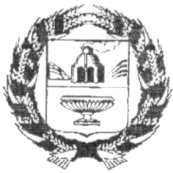 ЗАРИНСКИЙ РАЙОННЫЙ СОВЕТ НАРОДНЫХ ДЕПУТАТОВАЛТАЙСКОГО КРАЯ   Р Е Ш Е Н И Е  11.04.2023                                                                                                             № 16г. ЗаринскВ соответствии с федеральными законами от 06.10.2003 №131-ФЗ «Об общих принципах организации местного самоуправления в Российской Федерации», от 28.06.2014 № 172-ФЗ «О стратегическом планировании в Российской Федерации», законом Алтайского края от 03.04.2015 № 30-ЗС «О стратегическом планировании в Алтайском крае», с методическими рекомендациями по разработке документов стратегического планирования муниципальных образований Алтайского края, утвержденных приказом Министерства экономического развития Алтайского края от 30.01.2020 № 14, руководствуясь Уставом Заринского района, районный Совет народных депутатовРЕШИЛ:Утвердить Стратегию социально-экономического развития муниципального образования Заринский района Алтайского края до 2035 года (прилагается).Направить данное решение первому заместителю главы Администрации Заринского района Алтайского края для подписания и опубликования в установленном порядке.Контроль за исполнением решения возложить на постоянную комиссию районного Совета народных депутатов по финансам и экономике.Председатель районного Совета народных депутатов	                                                             Л.С.Турубанова				Принято решением Заринского районногоСовета народных депутатовот 11.04.2023 №16СтратегияСоциально-экономического развитиямуниципального образования Заринский район Алтайского края до 2035 годаг. Заринск 2023 г.ОГЛАВЛЕНИЕВведение…………………………………………………………….……………………....3I.Оценка социально-экономического развития муниципального образования и текущего уровня конкурентоспособности…………………………………………...41. Анализ социально-экономического потенциала развития Заринского района…....…………………………………………………………………………………..41.1. Основные сведения и особенности экономико-географического положения…………………………………………………………………………………...41.2.	Наличие природных ресурсов, экологическая ситуация ………………………....51.3.	Население, трудовые ресурсы, уровень жизни…………………………………....8Экономика…………………………………………………………………………..10Деловая инфраструктура, малый и средний бизнес, потребительский рынок………………………………………………………………………………..16Коммунальное хозяйство и инфраструктура………..……………………………21Транспорт и связь…………………………………………………………………..22Социальная сфера………………….………………………………………………24Муниципальное управление………………………………………………………32SWOT-анализ……………………………………………………………………….42Основные проблемы………………………………………………………………………46Конкурентные преимущества…………………………………………………………….46II.Цели и задачи социально-экономического развития муниципального образования, ожидаемые результаты реализации Стратегии………………………………………………………………………………….47Цель № 1: Высокое качество жизни населения…………………………………………47Цель №2: Конкурентоспособная экономика…………………………………………….51Цель № 3: Развитие инфраструктуры…………………………………………………....54Цель № 4: Эффективное управление…………………………………………………….56Ожидаемые результаты реализации Стратегии…………………………………………59III.Сценарии социально-экономического развития муниципального образования, сроки и этапы реализации ……………………………………………..59IV.Приоритеты территориального развития муниципального образования……………………………………………………………………………….62V.Оценка финансовых ресурсов, необходимых для реализации Стратегии….....80VI.Механизмы реализации и организации управления Стратегией………………………………………………………………………………..82Приложение № 1…………………………………………….…………………………...84Приложение № 2………………………………………………………………………....88Приложение № 3………………………………………………………………………....93ВведениеСтратегия социально-экономического развития муниципального образования Заринский район Алтайского края до 2035 года (далее – Стратегия) определяет цели и задачи муниципального управления и социально-экономического развития муниципального образования Заринский район Алтайского края на долгосрочный период.Стратегия основывается на следующих принципиальных положениях с учетом требований государственной политики Российской Федерации: –социальная ориентация, полагающая главной целью Стратегии повышение уровня и качества жизни населения Заринского района; –устойчивое развитие Заринского района, создание динамично развивающейся, конкурентоспособной и сбалансированной экономики, обеспечивающей занятость населения; –взаимное сотрудничество, обеспечивающее сочетание региональных, межрегиональных и общероссийских интересов при решении стратегических проблем экономического, социального и территориального развития. Стратегия исходит из целевых ориентиров, заданных в документах стратегического планирования федерального и регионального уровней.Стратегия разработана с учётом положений Федерального закона от 28.06.2014 № 172-ФЗ «О стратегическом планировании в Российской Федерации», законом Алтайского края от 03.04.2015 № 30-ЗС «О стратегическом планировании в Алтайском крае», Положением о стратегическом планировании в муниципальном образовании Заринский район, утвержденным решением Заринского районного Совета народных депутатов от 29.07.2022 № 34 и постановлением Администрации Заринского района от 23.08.2022 № 640 «Об утверждении Порядка разработки, корректировки, осуществления мониторинга и контроля реализации стратегии социально-экономического развития муниципального образования Заринский район Алтайского края и плана мероприятий по реализации стратегии социально-экономического развития муниципального образования Заринский район Алтайского края», иными нормативными правовыми актами. Стратегия сформирована:-с учётом прогноза и анализа социально-экономического развития муниципального образования Заринский район;-в рамках реализации полномочий местного значения муниципального района в соответствии с действующим законодательством Российской Федерации;-во взаимосвязи с основными направлениями социально-экономического развития Алтайского края и муниципальных образований Заринского района;-с учётом доходов местного бюджета.В рамках аналитического этапа разработки Стратегии проведён комплексный анализ стартовых условий и исходных предпосылок социально-экономического развития Заринского района за 2017-2021 годы, по результатам которого сформирована характеристика муниципального образования, позволяющая оценить роль и вклад Заринского района в экономику Алтайского края. Стратегия социально-экономического развития Заринского района Алтайского края на период до 2035 года определяет приоритеты долгосрочного развития района, связанные с развитием промышленности, сельского хозяйства, транспорта, сферы услуг, социальной сферы, предпринимательства, повышением инвестиционной привлекательности муниципального образования, использованием в указанных направлениях элементов цифровизации, а также развитием межмуниципального сотрудничества.В Стратегию включены основные выводы из проведённого анализа, результаты SWOT-анализа (анализ сильных и слабых сторон, потенциальных возможностей и угроз развития) и основные проблемы развития Заринского района, которые увязаны с целями и задачами, и на которые должны быть направлены основные мероприятия плана реализации Стратегии.Основная цель разработки Стратегии – определение направлений и механизмов повышения качества жизни населения Заринского района, конкурентоспособности экономики района на основе эффективной реализации конкурентного потенциала, обеспечения благоприятного инвестиционного климата на территории района.Стратегия является основой для разработки муниципальных программ муниципального образования Заринский район и плана мероприятий по реализации Стратегии.Оценка социально-экономического развития муниципального образования и текущего уровня конкурентоспособностиАнализ социально-экономического потенциала развития Заринского районаОсновные сведения и особенности экономико-географического положения4 февраля 1924 года в соответствии с постановлением ВЦИК на территории Алтайской губернии был создан 41 район, в том числе Чумышский район, в состав которого вошли: Чумышская волость с центром в с. Сорокино, Хмелевская волость с центром в с. Хмелёвка, Мариинская волость с центром в с. Жуланиха. В 1932 году Чумышский район был переименован в Сорокинский.В 1979 году Сорокинский район переименован в Заринский по имени первой коммуны и в память о погибших коммунарах. Административный центр перенесён в город Заринск; с. Сорокино вошло в состав города, став его Северным микрорайоном.Заринский район расположен в северо-восточной части края граничит с Залесовским, Первомайским, Косихинским, Кытмановским и Тогульским районами Алтайского края, а также Кемеровской областью. Общая площадь Заринского района составляет 5214 кв. км. В настоящее время Заринский район – второй по территории в Алтайском крае. Климат Бийско-Чумышской возвышенности обладает чертами, характерными для всей лесостепной зоны Западной Сибири. Средняя температура января -18,1°С, июля +18,5°С. Годовое количество осадков – 450 мм. Заринский муниципальный район в рамках муниципального устройства включает 20 муниципальных образований со статусом сельских поселений. В Заринском районе 50 населённых пунктов.По территории района проходит автомобильная трасса «Заринск — Бийск», а также железнодорожная магистраль, связывающая Алтай с Кузбассом.Наличие природных ресурсов, экологическая ситуацияНа территории Заринского района расположены разведанные запасы Врублево-Агафьевского месторождения известняков, глин и природного камня, которые являются сырьем для производства цемента, щебня. На территории района имеются месторождения для добычи и производства цемента, кирпича: кирпичных суглинков, керамзитовых глин, минеральных красок, строительного камня (щебня), известняков (в том числе цементных). Также в районе имеется месторождение золота. По условиям теплообеспеченности и увлажнения территория Заринского района относится к умеренно-теплому увлажненному району, который охватывает Бийско-Чумышскую возвышенность, крайние западные отроги Салаирского кряжа и крайнюю юго-восточную часть предгорий Алтая. По территории района протекает река Чумыш, правый приток реки Обь. Её длина 644 км. Чумыш берет своё начало в горах Салаирского кряжа и течёт первые сотни километров по тайге. Река Аламбай, правый приток реки Чумыш, вторая по величине река Заринского района. С верховьев Аламбая начинаются минеральные богатства Салаирского кряжа. Открыты на территории Салаира более сотни месторождений полезных ископаемых, в т.ч. Аламбайский, Мунгайский золотые прииски. Истоки реки Аламбай начинаются с приметных салаирских вершин: горы Горелой и сопок Сосновый Мыс, Выдриха; горы Гусек и сопок Мохнатуха, Весёлая, Листвянка и Медвежья; горы Копна и сопки Голой. В целом по территории района протекает около 80 рек и притоков к ним. Согласно геоботаническому районированию Алтайского края основная часть Заринского района входит в Западно - Сибирскую лесостепную провинцию. В районе около 14 % от обследованной площади занято кормовыми угодьями. Под сенокосами и пастбищами заняты в основном почвы, которые из-за условий залегания по рельефу и увлажнению не могут быть использованы в пашне. В структуре посевных площадей ведущее место среди сельскохозяйственных культур занимают зерновые: яровая пшеница, озимая рожь, овес, гречиха, а также кормовые культуры – кукуруза на силос, многолетние и однолетние травы, что соответствует производственному направлению хозяйств. Многочисленны дикорастущие лекарственные растения: солодка уральская, бессмертник, полынь, девясил высокий, володушка золотистая, зверобой, душица обыкновенная, валерьяна, тмин, пижма, пион уклоняющийся (марьин корень), кровохлебка лекарственная, горечник Марисона. В прибрежной полосе водоемов обычны вахта трехлистная, кубышка желтая. Из ядовитых растений встречаются белена, чемерица, борцы, вороний глаз, болиголов, вех ядовитый, поручейник. На Салаире произрастают черемица Лобела, синюха лазурная.Таёжные леса богаты: растут пихта, ель, кедр, береза, осина; обитают лось, косуля, лиса, волк, медведь, заяц, белка, ондатра.На территории Заринского района располагаются такие особо охраняемые природные территории, как национальный парк «Салаир» (частично), памятник природы краевого значения «Голубцовские склоны».Помимо этого, согласно Постановлению Администрации Алтайского края от 12.08.2013 № 418 «Об утверждении схемы развития и размещения особо охраняемых природных территорий Алтайского края на период до 2025 года», на территории Заринского района планируется создание памятника природы «Скала Сапсан».Острая экологическая ситуация отмечается в городах и развитых районах края, в том числе в Заринском районе. По данным органов здравоохранения 30 – 35 % заболеваний населения в крае связано с загрязнением атмосферного воздуха и питьевой воды. Ежегодно в атмосферу района выбрасываются загрязняющие вещества, и не везде проводится очистка. Основной вред атмосфере наносят промышленные предприятия. Вред атмосфере также наносят автомобили, выбросы вредных веществ от них составляет более 45 % от общего загрязнения воздуха.Крайне неблагоприятное положение в районе с питьевым водоснабжением. Практически все рассредоточенные поверхностные сточные воды поступают в реки без очистки. В районе практически нет централизованного канализирования. В основном в селе используют выгребную систему. Имеется ряд проблем, а именно:- наличие несанкционированных свалок;- проблемы утилизации отходов производства и потребления;- низкое качество питьевой воды.В перспективе утверждение плана природоохранных мероприятий Заринского района Алтайского края, а именно разработка проектно-сметной документации в целях реализации мероприятий, направленных на рекультивацию объектов размещения отходов, в том числе твердых коммунальных отходов; рекультивация объектов размещения отходов, в том числе твердых коммунальных отходов; разработка проектно-сметной документации в целях реализации мероприятий, направленных на ликвидацию мест несанкционированного размещения отходов; ликвидация мест несанкционированного размещения отходов.Наличие общераспространенных полезных ископаемых (глина, гравий, галька, известняки) на территории района предполагает возможность развития производства строительных материалов для местного потребления. Заринская земля богата памятниками истории и культуры. Один из них – Среднекрасиловский пещерный храм, расположенный в окрестностях одноименного села. Храм был вырыт монахами-отшельниками в XIX в. в верхней террасе коренного берега Чумыша. От центрального входа вниз по склону шла тропинка к неглубокому колодцу святого ключа. Внутренний интерьер и подземная архитектура памятника представляла собой подобие Киево-Печерской лавры как по конфигурации ходов, галерей, лабиринтов, так и по технике создания куполообразных помещений и выработке грунта.Особенностью архитектуры храма является созданная монахами система длинных галерей, вытянутых в восточном направлении и заканчивающихся отдушинами. Центральная часть подземного сооружения – сложный лабиринт с системой тупиков и соединительных коридоров. К числу достопримечательностей этой части храма можно отнести пересечение коридоров в виде креста, длинные дугообразные галереи. Особый интерес представляют ниши, врезанные в глинистые стены храма, по всей видимости, это иконы. Их насчитывается около 12. Помимо икон, в подземном храме были и барельефные изображения.Подземный храм залегает в недрах земли на глубине 3-5 м, средняя ширина коридоров 50 см, высота тоннелей не одинакова, где-то можно идти в полный рост, где-то только ползком. Общая длина ходов 250 метров. В настоящее время это единственный существующий храмовый пещерный комплекс на территории Российской Федерации.Население, трудовые ресурсы, уровень жизни, уровень заработной платы, в том числе по видам деятельностиОсновные показатели демографического развитияЗа анализируемый период произошло сокращение численности населения вследствие естественной и миграционной убыли населения. Изменение возрастной структуры населения района, сокращение удельного веса молодежи, старение населения. Численность женщин превзошла численность мужчин.На конец 2021 года органами службы занятости зарегистрировано 176 безработных граждан, что на 36,9% меньше, чем на конец 2020 года. Уровень регистрируемой безработицы снизился с 3,2% на конец 2020 года до 2,0% на конец 2021 года.На стабилизацию ситуации на рынке труда направлены следующие мероприятия: трудоустройство на временные рабочие места, организация временного трудоустройства несовершеннолетних граждан от 14 до 18 лет в свободное от учебы время, содействие началу осуществления предпринимательской деятельности безработных граждан, трудоустройство граждан с инвалидностью и граждан предпенсионного возраста, оказание услуг по профессиональной ориентации, профессиональному обучению и дополнительному профессиональному образованию безработных граждан, с целью дальнейшего трудоустройства. Предпринимаются меры по легализации трудовых отношений.Рынок трудаЧисленность работников, занятых в экономике за период 2017-2021 годы увеличилась на 17,4 %. Произошло увеличение количества работников в сфере производства цемента, добычи полезных ископаемых. В районе востребованы такие рабочие профессии как сварщик, токарь, слесари по ремонту двигателей, топливных насосов, трактористы, водители.Наблюдается тенденция снижения численности безработных, зарегистрированных в службе занятости: на конец 2021 года она составила 176 человек, что на 11,1% меньше, в сравнении с 2017 годом. Уровень официальной безработицы на конец 2021 года составляет 2% (в % к трудоспособному населению). Среднемесячная заработная плата 1 работающего сельхозпредприятиях всех категорий в 2017 году- 17170рублей, в 2018 году-18684 рубля, в 2019 году -20885 рублей, в 2020 году- 23002 рубля, в 2021 году- 29100 рублей.	Среднесписочная численность работников по крупным и средним предприятиям на конец 2021 года составила 1412 человек (2017 год – 1746 человек). Среднемесячная заработная плата одного работника по крупным и средним предприятиям увеличилась на 52,6 % по сравнению с 2017 годом и составила в 2021 году 31810,3 рублей. ЭкономикаОсновное направление экономики — сельское хозяйство. Растениеводство, животноводство. На территории района находятся предприятия переработки сельскохозяйственного сырья; лесодобывающие и лесоперерабатывающие предприятия. В посёлке Голуха расположен цементный завод, крупнейший в крае.ПромышленностьПромышленность играет существенную роль в экономике муниципального образования, от её развития зависит наполняемость доходной части бюджета, а значит и решение многих социальных проблем в районе.Основу промышленности Заринского района составляют 2 крупных и средних предприятия. Основным и социально-значимым из них является ООО «Голухинский цемент», на долю которого приходится более 50 % в общем объеме промышленной продукции. Кроме того, в районе имеются малые предприятия, занимающиеся производством промышленной продукции и промышленные перерабатывающие производства при подсобных и сельскохозяйственных предприятиях.Основные показатели развития промышленностиВ основной состав номенклатуры выпускаемой промышленной продукции входят: тепловая энергия, гранулы, крошка и порошок; галька, гравий, цемент, лесоматериалы, древесина топливная, корма растительные, хлеб и хлебобулочные изделия. Снижение в 2018 году отгруженных товаров собственного производства, выполненных работ и услуг собственными силами по фактическим видам экономической деятельности обусловлено нестабильной работой Голухинского цемента.Положительная динамика развития промышленности района обусловлена, в основном, увеличением объемов производства щебня (ООО «Тягунский механизированный карьер»), цемента (ООО «Голухинский цемент»). Финансовый результат деятельности крупных и средних предприятий района в 2021 году составил прибыль 479570 тыс. рублей (145,5 % к соответствующему периоду 2020 года), основную долю в которой занимает сельское хозяйство.За 2021 год объем отгруженных товаров собственного производства в районе составил 123,256 млн. руб., индекс промышленного производства 143,6 %.Производство промышленной продукции в натуральных показателях в 2021 году увеличилось по сравнению с 2020 годом: по производству цемента – в 3,7 раза, лесоматериалов лиственных пород – в 11 раз, пара и горячей воды – на 38,2 %, изделий хлебобулочных недлительного хранения – на 34 %.Допустили уменьшение по производству материалов строительных нерудных (щебня) на 2,1 %, кормов растительных на – 9%, лесоматериалов хвойных пород – 75 %, древесины топливной на – 25 %.Все крупные и средние предприятия района в 2021 году получили прибыль. В производстве цемента с 2017 – по 2021 нестабильная динамика, в настоящее время прослеживается положительная динамика.ИнвестицииОбщий объем инвестиций за счет всех источников финансирования по крупным и средним организациям в 2021 году составил 668,7 млн.руб., по объему инвестиций в основной капитал на душу населения район занял 12 место в краевом рейтинге.В сравнении с 2017 годом объем инвестиций в основной капитал за счет всех источников финансирования по крупным и средним организациям, млн.руб. в 2021 году увеличился в 3,3 раза.Общие показатели инвестиционной деятельностиЗа последние пять лет обновился машинно-тракторный парк в сельскохозяйственных предприятиях района. Закончен первый этап строительства объекта обеспечивающей инфраструктуры «Спортивно-туристский кластер «Тягун». Создание обеспечивающей инфраструктуры объекта «Спортивная деревня в поселке Тягун Заринского района Алтайского края» (первый этап)» дороги и линии электропередач. Планируется второй этап проекта строительство водопровода.Начата реконструкция здания Новомоношкинского сельского Дома культуры филиала МКУК «Многофункциональный культурный центр». Стоимость проекта составляет более 80 млн. рублей.Проведены частичные капитальные ремонты 11 зданий школ и одного здания детского сада.В 2021 году начат проект «Строительство молочной фермы в районе с. Яново Заринского района Алтайского края», рассчитанный на 6000 голов крупного рогатого скота.Ввод в действие общей площади жилых помещений за период 2017-2021 годы составил 3935 кв. метров, в том числе за 2021 год 556 кв. метров.Жилищное строительство ведется собственными силами застройщиков и в рамках участия в государственных программах. Территория района характеризуется низкими объемами жилищного строительства. Существует потребность в капитальном ремонте объектов социальной сферы.Сельское хозяйствоВ районе 25 сельхозпредприятий и 27 КФХ осуществляют свою деятельность, в т.ч. ООО «Орбита», ООО «Логовское», ООО «АлтайАгроПоле», ИП Глава КФХ Чернышов Н.Д., ИП Глава КФХ Пащенко Н.В., которые арендуют земли района. Наиболее крупные предприятия: ООО «Алтай», ООО «Правый берег», СПК «Колос», СПК «Жданова», ООО «Блиновское», СПК им.Фрунзе, крестьянское хозяйство Гилева И.Н., ИП Глава КФХ Андрюхов А.А. Основная специализация района: производство растениеводческой продукции, в основном зерновых культур, мясомолочное скотоводство. Общая площадь сельскохозяйственных угодий в районе составляет 174565 га, в том числе пашни 109799 га, залежь 6141 га, пастбища 307772 га, сенокосы 27453 га.В структуре валовой продукции сельского хозяйства на долю животноводства приходится 57 %, на долю растениеводства 43 %.	Общая площадь посева в районе в 2021 году составила 84,8 тыс. га, в том числе: зерновых и зернобобовых культур 35,1 тыс.га, технических культур 12,2 тыс.га, кормовых культур 37,5 тыс.га. В районе выращиваются озимые культуры - пшеница, рожь. В связи с этим ежегодно около 13 тыс. га посевных площадей находятся под парами.Структура хозяйствующих субъектовПосевные площади сельскохозяйственных культур (все категории хозяйств)В течении 2017-2021 годов увеличились объемы посевных площадей под зерновыми и зернобобовыми культурами, а также объемы посевных площадей под техническими культурами. Это обусловлено растущим спросом на рынке. Выращиванием рапса в районе занимаются: ООО «Алтай», ООО «Правый берег», СПК «Колос», ООО «Везувий», ООО «ПрогрессАгро», ООО «Краснотал», ООО «Витэк», ООО «АгроСибирь», крестьянское хозяйство Гилева И.Н., ИП Глава КФХ Шильников К.А., ИП Глава КФХ Грачев М.Т., ИП Глава КФХ Маслов А.А., ИП Глава КФХ Тузовский Я.М., ИП Глава КФХ Пехотский Е.С. Более 1 тыс.га по району засевается соей, основную долю посевов проводит ООО «Блиновское». На протяжении 2017-2021 годов наблюдается рост валового сбора зерновых и зернобобовых культур. За 2021 год в районе произведено 799,8 тыс. центнеров зерновых и зернобобовых культур, средняя урожайность составила 20,8 ц/га. Наличие современной, высокотехнологичной техники и применение передовых технологий позволяет ежегодно получать хороший урожай и занимать лидирующие позиции в крае. Заринский район по итогам 2021 года вошел в первую десятку районов по урожайности зерновых и зернобобовых культур.Основные показатели, характеризующие развитие сельского хозяйстваВо всех категориях хозяйств в 2017-2021 годах отмечено снижение поголовья крупного рогатого скота. Снижение поголовья произошло по причине усиления мероприятий по борьбе с лейкозом и сокращением в хозяйствах населения. Продуктивность коров значительно выросла в сравнении с 2017 годом на 21,2 %.Сельхозтоваропроизводители Заринского района за период с 2017 по 2021 годы получили 227,5 млн. рублей государственной поддержки, в том числе в 2019 году - 72,6 млн. рублей, в 2021 году – 69,9 млн. рублей.За последние 5 лет значительное количество сельхозпредприятий района провели техническое перевооружение, затратив на это 779,3млн. рублей.За анализируемый период наблюдается рост уровня заработной платы, снижение поголовья животных, низкая конкурентоспособность сельскохозяйственной продукции, диспаритет цен между сельскохозяйственной продукцией и товарами, и услугами для сельхозтоваропроизводителей.ТуризмТуризм является одним из важных направлений, влияющих на развитие экономической деятельности. Основное приоритетное направление в развитии туризма Заринского района являются зимние виды спорта и активного отдыха. А также следует рассматривать как одно из приоритетных направлений предпринимательской инициативы на селе и устойчивого развития сельских территорий – сельский туризм, ориентированный на использование природных, культурно-исторических и прочих ресурсов для создания и предложения турпродукта. За последние пять лет туристско-экскурсионный поток увеличился на 25,5 %. В 2021 году он составил 8,585 тыс. чел. Снижение турпотока в 2020 году связано с неблагоприятной эпидемиологической обстановкой в связи с пандемией COVID-19. Количество мест размещения имеет тенденцию снижения т.к. за последние пять лет 2017-2021 гг. закрылся 1 индивидуальный предприниматель, а также часть коллективных средств размещения были убраны.Одним из самых перспективных направлений туризма в Заринском районе является «Создание спортивно-туристского кластера «Тягун», которое позволит реализовать укрупненный инвестиционный проект «Строительство спортивной деревни в поселке Тягун Заринского района Алтайского края. Создание и развитие спортивно-туристского кластера «Тягун» позволит использовать на значительно высоком уровне туристско-рекреационный потенциал Заринского района.На территории Заринского района рады встретить гостей шесть туристских объектов. Гостевой дом «Таежный к’рай», Гостевой дом «Тягунское заречье», Гостевой дом «Куб», Туристический приют «Вектор», База отдыха «Лесная Даль», Горнолыжный комплекс «Berloga». Летом сибирская тайга может щедро поделиться своими богатствами: грибами, ягодами, кедровыми шишками и лекарственными травами. Зимой можно покататься на снегоходах, лыжах, коньках, тюбингах, сноубордах, отправиться в поход по Салаирской тайге, посетить жаркие русские баньки с вениками из березы, дуба и лекарственных растений. СтроительствоВ рамках КАИП с 2019 года ведется строительство спортивно-туристского кластера «Спортивная деревня. Тягун» на ст. Тягун. В 2021 году закончен первый этап дороги и линии электропередач. В настоящий момент идет подготовка ко второму этапу строительства спортивно-туристского кластера (водопровод). Проводится проверка проектно-сметной документации.В рамках КАИП с 2019 года ведется строительство нового здания Дома культуры в с. Новомоношкино, стоимость проекта более 80 млн. рублей.За последние 5 лет было отремонтировано 11 зданий школ и одно здание детского сада.В 2019 году сделан капитальный ремонт кровли многоквартирного дома по адресу: с. Новомоношкино ул. Новая 14.Деловая инфраструктура, малый и средний бизнес, потребительский рынок.Кредитование и страхованиеНа территории муниципального образования Заринский район кредитные и страховые организации не зарегистрированы. Население Заринского района получает услуги по страхованию и кредитованию в организациях г. Заринска, где осуществляют деятельность 6 подразделений банков: Алтайское отделение № 8644 ПАО Сбербанк, Совкомбанк, Почта банк, Банк ВТБ, Алтайкапиталбанк, Сибсоцбанк, а также 3 кредитных кооператива: КПК «Рост», КПК «Кредитный капитал», КПКГ «Кредитный Союз». Медицинское страхование граждан и автострахование осуществляют организации г. Заринска: Росгосстрах, АльфаСтрахование и Югория. Количество финансово-кредитных организаций удовлетворяет потребности населения района.Малое и среднее предпринимательствоМалое и среднее предпринимательство является важнейшей составляющей экономики района. По данным на 01.01.2022 в Едином реестре субъектов малого и среднего предпринимательства содержались сведения о 163 субъектах предпринимательства, осуществляющих деятельность на территории Заринского района, в том числе: 132 индивидуальных предпринимателях и 31 организации. В районе: 2 средних предприятия (ООО «Правый берег», СПК им. Жданова»), 7 – малых предприятий, 154 – микропредприятия. Тенденция изменения количества субъектов малого предпринимательства в Заринском районе имеет отрицательную динамику. Общее снижение числа субъектов малого и среднего предпринимательства обусловлено кризисной ситуацией в стране, а также демографическими проблемами в районе: молодежь уезжает из села, а предприниматели пожилого возраста закрывают свое ИП в связи с выходом на пенсию.Количество субъектов малого и среднего предпринимательства по годам:Среди 69 муниципальных районов и городских округов Алтайского края по итогам 2021 года Заринский район занимает:43 место по численности занятых в сфере малого и среднего бизнеса (включая индивидуальных предпринимателей) (1185 чел.);68 место по числу субъектов предпринимательства в расчете на 10 тыс. человек населения (101,5 ед.).В районе функционирует информационно-консультационный центр поддержки предпринимательства. Муниципальный информационно-консультационный центр предоставляет предпринимателям доступ ко всем услугам региональной системы государственной поддержки бизнес-инициатив. Здесь в режиме «одного окна» они могут получить актуальное консультационное, информационное, инфраструктурное, финансово-кредитное, образовательное и иное сопровождение. Реализованные в последние годы в Алтайском крае мероприятия по консолидации мер поддержки, позволяют в настоящее время организовать обслуживание субъектов бизнеса по единым стандартам и в полном объеме, независимо от места осуществления предпринимательской деятельности, значительно экономя для них временные и финансовые ресурсы. Координация деятельности муниципальных информационно-консультационных центров в данном направлении обеспечивается, НО «Алтайский фонд МСП» (региональный Центр «Мой бизнес») в рамках реализации государственной программы Алтайского края «Развитие малого и среднего предпринимательства в Алтайском крае». Численность занятых в сфере малого и среднего бизнеса Заринского района по итогам 2021 года составляла 1530 человек. Сектор предпринимательства района представлен в основном хозяйствующими субъектами, осуществляющими деятельность в сфере розничной торговли, сельского хозяйства, а также переработки древесины. В целях дальнейшего развития малого и среднего предпринимательства, постановлением Администрации Заринского района в 2018 году разработана и утверждена муниципальная программа «Развитие малого и среднего предпринимательства на территории Заринского района» на 2019 – 2023 годы. Активизируются процессы взаимодействия местной власти с предпринимательским сообществом. В районе работает Общественный Совет предпринимателей при главе района. Органами местного самоуправления созданы необходимые условия для развития инфраструктуры поддержки малого бизнеса. Организована работа Общественного совета по развитию предпринимательства при главе района. В отраслевой структуре доминирует непроизводственная сфера деятельности - розничная торговля. Требуется расширение присутствия малого бизнеса во всех отраслях экономики района. Потребительский рынокВ районе существуют значительные возможности для развития потребительского рынка. При этом количество магазинов сокращается. Все крупные торговые центры сосредоточены в городе Заринске. Население района имеет возможность осуществлять закуп продуктов и промышленных товаров в городе.Развитие розничной торговли:Торговля на территории района осуществляется в стационарных магазинах (продовольственное, непродовольственные, смешанные). Обеспеченность населения торговыми площадями составляет 279,8 кв. м на 1000 жителей, что превышает норматив в 1,3 раза.Снижение торговых площадей связано с закрытием магазинов, принадлежащих Заринскому РАЙПО.Торговля на территории района осуществляется в стационарных магазинах (продовольственные, промышленные, смешанные). Обеспеченность населения торговыми площадями за последние пять лет с 2017 г. по 2021 г. снизилось на 6,2 % на 1 тыс. жителей, связано это с закрытием магазинов.	На территории Заринского района 85 магазинов. Большая часть из которых смешанного типа – 70, продовольственных – 3, промышленных – 12. Торговые сети деятельность на территории района не осуществляют. Крупногабаритные товары, а также оргтехника, бытовая техника, одежда и обувь представлена в сельских магазинах в узком ассортименте. Обеспечение населения данными видами товаров происходит через торговые точки г. Заринска. В сфере розничной торговли осуществляют деятельность 64 хозяйствующих субъекта с количеством работающих- 220 человек.Нестационарные торговые объекты, реализующие продовольственную и сельскохозяйственную продукцию:По состоянию на 01.01.2022 в Заринском районе 12 объектов нестационарной торговли (10 павильонов, 2 киоска). Десять нестационарных торговых объектов реализуют продовольственную и сельскохозяйственную продукцию, два объекта реализуют печатную продукцию.Развитие общественного питанияОборот предприятий общественного питания:За последние пять лет с 2017 года по 2021 год произошло снижение оборота предприятий общественного питания на 50,6 %. 2020 год и 2021 год снижение более сильное т.к. действовали ограничительные мероприятия в связи с распространением новой коронавирусной инфекции COVID 19.Сеть предприятий общественного питания состоит из одного кафе и четырех столовых. В сфере общественного питания осуществляют деятельность 5 предпринимателей с количеством наемных работников – 7 человек.Сфера общественного питания:В районе не исполняется норматив по обеспеченности населения посадочными местами на 1000 жителей (факт 65%). Развитие бытового обслуживания:На территории Заринского района в 2021 году произошло увеличение количества объектов бытового обслуживания, за счет регистрации по месту жительства, на самом деле в районе практически отсутствуют социально значимые виды бытовых услуг, так как большая часть индивидуальных предпринимателей только зарегистрированы на территории Заринского района, а осуществляют деятельность на других территориях. Район сохраняет стабильное развитие розничной торговли, общественного питания, платных бытовых услуг. Коммунальное хозяйство и инфраструктураКоммунальное хозяйство и инфраструктураНа конец 2021 года общая площадь жилищного фонда района составила 391,39 тыс. кв. м., за последние 5 лет увеличилась на 1,5 тыс. кв. м. Доля ветхого и аварийного остается на одном уровне 1,85%.Средняя обеспеченность населения жильем по району за 2021 год составила 25,8 кв. м. Сведения о жилищном фондеУдельный вес общей площади жилых помещений, оборудованных:- водопроводом – 81%;- канализацией – 48,7%;- центральным отоплением – 25,3%;- газом – 92,7%;- горячим водоснабжением – 15,3%.Строительство жилья осуществляется индивидуальными застройщиками. Много вновь построенного жилья не введено и не зарегистрировано по причине больших материальных расходов, связанных с регистрацией (межевание, изготовление технической документации).ВодоснабжениеПротяженность сетей холодного водоснабжения – 312,7 км. Водопроводы имеются в 43 населенных пунктах района из 50. За прошедшие 5 лет частично отремонтированы сети холодного водоснабжения в 11 населенных пунктах (с. Новозыряново, с. Новодраченино, с. Новомоношкино, ст. Тягун, п. Батунный, с. Гришино, с. Смирново, с. Сосновка, с. Зыряновка, п. Казанцево, п. Мостовой). Произведена полная замена сетей холодного водоснабжения на ст. Аламбай.Количество водозаборных узлов – 91. За последние 5 лет произведена замена 7 водонапорных башен, в населенных пунктах: с. Новозыряново, с. Сосновка, с. Комарское, с. Новокопылово, с. Гоношиха, с. Шпагино, с. Новомоношкино), произведен капитальный ремонт – двух башен (ст. Шпагино и ст. Смазнево).Сеть водоотведения (канализация) имеется лишь на ст. Голуха, протяженность 12,1 км, в данный момент право собственности на сеть не оформлено.Система водоснабжения Заринского районаНа территории района действует две ресурсоснабжающие организации МУП «ЖКХ «Голухинское» и МУП «Водоснабжение».ТеплоснабжениеНа территории района действует 43 котельных, из них 21 отдельные объекты теплоснабжения. Производится отопление социально-значимых объектов, отопление индивидуальных и многоквартирных домов производится лишь на ст. Голуха.В сфере теплоснабжение работает одна ресурсоснабжающая организация – МУП «Тепло». За период 2017-2021 годы приобретено и установлено - 26 новых котлов, произведены ремонты оборудования и зданий котельных, практически во всех населенных пунктах. Масштабный капитальный ремонт произведен в здании котельной МУП «Тепло» ст. Голуха, общая сумма – 5 651,1 тыс. руб.ТКОНачиная с 31.08.2021 года на территории района действует новый региональный оператор ООО «Эко-Гарант». На сегодняшний день сбор и вывоз твердых коммунальных отходов (далее ТКО) осуществляется из 15 населенных пунктов. Сбор и вывоз ТКО осуществляется контейнерным способом, действует 88 площадок (мест) накопления и установлено 108 контейнеров для сбора отходов.1.7 Транспорт и связьПротяженность дорог общего пользования местного значения по территории района – 791,5 км. На 31.12.2021 лишь 60,6% или 480 км протяженности дорог имеет твердое покрытие, из них 54,5 % или 261,6 км имеет усовершенствованное покрытие. Дорожная сеть Заринского районаСогласно приведенных в таблице данных следует, что лишь четверть дорожной сети района имеет усовершенствованное покрытие. В долгосрочной перспективе развития необходимо не только сохранить протяженность дорожной сети с твердым покрытием, но и увеличить, тем самым расширив возможность транзитного транспорта и развить местные грузо- и пассажироперевозки.В 2019году проведено уличное освещение улично-дорожной сети в с. Комарское в рамках проекта поддержки местных инициатив (далее ППМИ).За последние три года с 2020 года по 2022 год проведены частичные ремонты улично-дорожных сетей в населенных пунктах в рамках ППМИ:- с. Новокопылово;- с. Смирново; - ст. Голуха. в рамках Краевой адресной инвестиционной программы:- с. Верх-Камышенка; - ст. Тягун; - с. Новодраченино; - с. Воскресенка.Обустроено 4 пешеходных перехода, расположенных вблизи образовательных учреждений в соответствии с национальными стандартами Российской Федерации.Транспортное обслуживание на территории района организовано 9 межмуниципальными маршрутами регулярных перевозок №№ 111 «г. Заринск - с. Среднекрасилово», 112 «г. Заринск - с. Хмелевка», 117 «г. Заринск - с. Жуланиха», 115 «г. Заринск - с. Старокопылово», 116 «г. Заринск - п. Озерное», 208 «г. Заринск - с. Верх-Камышенка», 109 «г. Заринск - с. Комарское», 111А «г. Заринск - с. Новомоношкино», 113 «г. Заринск - с. Воскресенка».На текущий момент перевозки выполняются по маршрутам №№ 112, 117, 208, 109, перевозчик ИП Шамин С.А.В связи с отсутствием устойчивого пассажиропотока и экономической нерентабельностью оставшихся маршрутов перевозки не осуществляются. При этом совместно с Минтрансом Алтайского края проводится работа по привлечению перевозчиков к участию в конкурсе и созданию условий для организации транспортного обслуживания населения района.СвязьУслуги связи на территории района оказывают две организации Алтайский филиал ОАО «Ростелеком» и Заринский почтамт УПФС Алтайского края филиал ФГУП «Почта России». Развитие услуг связи характеризуется положительной динамикой. Ежегодно увеличивается объем услуг связи населению Рост обусловлен как повышением тарифов, так и увеличением количества абонентов. Большое распространение на территории района получили основные операторы мобильной связи «Билайн», «Мегафон» «МТС», «Теле2». Услуги подключения к сети «Интернет» и предоставление стабильного высокоскоростного трафика оказывает ОАО «Ростелеком». Социальная сфераКультураУчреждение культуры МКУК «Многофункциональный культурный центр» Заринского района Алтайского края. В его составе 25 сельских филиалов, которые включают в себя 19 библиотек, 3 отдела: отдел по музейной деятельности «Заринский межпоселенческий краеведческий музей», отдел по библиотечной деятельности «Заринская межпоселенческая центральная библиотека», отдел по культурно-досуговой деятельности «Координационно-методический центр», общая численность работников - 60 человек.МБОУДО «Детская школа искусств» Заринского района, находится на ст. Голуха, филиал расположен в с. Новодраченино, с численностью обучающихся 86 человек.Работниками культуры района регулярно ведется работа с различными слоями населения. В районе работает 150 клубных формирований, которые посещают 2030 участников. Ежегодно проходит в районе фестиваль патриотической песни «Свечи», Фестиваль творчества людей Золотого возраста «Добрые встречи, для добрых людей»; фольклорный фестиваль «Три спаса-три запаса», мероприятия событийного туризма в рамках Алтайской зимовки «Снегириада в Салаирской тайге», патриотическая акция «Память сердца», Тягунский лыжный марафон, слет творческих мам «Призвание быть мамой».Ежегодно делегация Заринского района участвует в празднике «Цветение маральника», представляя выставку о Заринском районе, а также принимает участие в Дне России на Бирюзовой Катуни, в Шукшинском фестивале.С 2017 по 2019 год увеличение посетителей на 1,2% на мероприятиях для детей до 14 лет, также на 1,2% для молодежи, количество посетителей на дискотеках увеличилось на 1,2%, посещения пожилыми людьми на 0,1%, а показатель посещений семьями за данный период снизился на 0,1%, однако это не повлияло на показатель «Всего мероприятий», он увеличился в 2019 году в сравнении с 2017 годом на 0,26 %. В 2020 году все вышеуказанные показатели уменьшались до 50 % в сравнении с 2019 годом, лишь к концу 2021 года с ослаблением и отменой ограничительных мер на мероприятия, удалось привести показатели в соответствие с нормами, предоставленными АГДНТ Алтайского края, что составляло коэффициент 1,0 по отношению к 2019 году, по показателям «Всего мероприятий» и «Платные мероприятия». Показатели по клубным формированиям с 2017 по 2021 год увеличиваются, период пандемии не повлиял на численность участников в клубных формированиях.Физическая культура и спорт.Спортивная организация района объединяет в своих рядах 11 коллективов физической культуры: 20 школ, 1 дошкольная организация, МКУДО «Центр детского творчества Заринского района», 20 сельских Администраций, с общим числом занимающихся 7678 человек.                                              Показатели развития спортаАктивную деятельность по физической культуре и спорту осуществляет МКУДО «Центр детского творчества Заринского района». В ЦДТ работает 5 спортивных секций: волейбол, пионербол, лыжные гонки, баскетбол, шахматы. Занятия посещают 276 детей.Ежегодно организуется и проводится не менее 50 спортивных мероприятия по различным видам спорта. Ежегодно проводится районная Олимпиада по 10 видам спорта.  Сборная команда района принимает участие в краевых олимпиадах – зимней и летней, а также в соревнованиях по летним и зимним видам спорта проводимые горнолыжным комплексом «Берлога». Социальная защита населенияНа 01.01.2022 года в КГКУ «Управление социальной защиты населения» по городу Заринску и Заринскому району состоит на учете 26 282 получателя мер социальной поддержки, из них:получателей детских пособий – 4870 чел.; получателей ЕДВ – 6020 чел.; получателей ЕДК – 9113 чел.; получателей жилищных субсидий – 1681 чел.; получателей доплат к пенсиям, адресной социальной помощи, пособий на погребение и других социальных выплат – 4598 чел.Количество льготников федерального регистра -4863 чел., краевого- 4723 чел.Таблица 16 – Предоставление субсидий жителям Заринского района:За период с 01.01.2021 по 31.12.2021 года управлением назначено субсидий на оплату жилого помещения и коммунальных услуг на сумму 6,3 млн. рублей.На выплату компенсации расходов на оплату жилого помещения и коммунальных услуг льготным категориям граждан за указанный период направлено 19 млн. рублей.Более 65% от общей суммы социальных выплат в отчетном году направлено семьям, имеющим детей, в том числе: на выплату ежемесячных детских пособий направлено 14,9 млн. рублей, пособий по уходу за ребенком до 1,5 лет – 14,1 млн. рублей, ежемесячной денежной выплаты при рождении третьего ребенка или последующих детей до достижения ребенком возраста 3 лет – 31,9 млн. рублей.Для подготовки детей из многодетных семей к школе управлением выплачено 4,5 млн. рублей, ежемесячная выплата на ребенка в возрасте от 3 до 7 лет включительно — 97 млн. руб.За 12 месяцев текущего года малообеспеченным гражданам из краевого бюджета адресная материальная помощь оказана на сумму 1,6 млн. рублей и оказание материальной помощи на основе социального контракта на сумму 3,5 млн. рублей (70 человек: трудоустройство - 49 чел., ИП – 3 чел. ЛПХ - 4 чел., иное – 14 чел.).В 2021 г. звание «Ветеран труда» присвоено 4 гражданам Заринского района, звание «Ветеран труда Алтайского края» - 20 гражданам.ОбразованиеСферу образования района представляют:-1 дошкольная образовательная организация и 9 структурных подразделений в форме групп дошкольного образования;-21 общеобразовательная школа, в том числе: 16 средних, 4 основных, 1 начальная; -1 учреждение дополнительного образования детей.За 2017-2020 годы сеть образовательных организаций муниципального района претерпела ряд изменений:В настоящее время состояние инфраструктуры образовательных учреждений Заринского муниципального района характеризуется следующим:100 % учреждений расположены в сельской местности, из них 100% имеют централизованную систему водоснабжения и водоотведения, 14% отапливаются от собственных котельных;средний срок эксплуатации зданий более 35 лет, среди сельских учреждений отмечается высокий процент износа и ветхости зданий.Для совершенствования организации предоставления общедоступного и бесплатного начального, основного, среднего общего образования и общедоступного бесплатного дошкольного образования на территории муниципального района в период 2017-2021годы проведены мероприятия, направленные на создание безопасных и комфортных условий, повышение энергетической эффективности зданий и уменьшение объемов тепловых потерь, приведение	материально-технической базы образовательных организаций муниципального района в соответствие с современными нормативами, а именно:-капитальный ремонт здания 1 школы;-замена деревянных оконных блоков на окна из ПВХ профиля в 16 учреждениях района (что составило 76% от общего числа);-капремонт внутренних трубопроводов отопления в 2 учреждениях (9%);-капитальный ремонт кровель в 14 учреждениях (66%);-капитальный ремонт помещения столовой, спортивного зала в 2 учреждениях (9%).Всего в образовательных организациях Заринского муниципального района работает 595 человек, из них 13 руководителей и 254 педагогических работника, в том числе:-в общеобразовательных организациях- 230 педагогических работников;-в дошкольных образовательных организациях - 23 педагогических работников;-в учреждении дополнительного образования - 1 педагогический работник.Несмотря на предпринимаемые меры, проблема укомплектования образовательных учреждений муниципального	 района высококвалифицированными педагогическими кадрами остается актуальной для территории по следующим причинам:-недостаточный уровень профессиональной компетентности специалистов в системе реализации системно-деятельностного подхода в образовательном процессе;-слабая инфраструктура сельских поселений.В направлении дошкольного образования  проведены следующие мероприятия: в результате планомерной работы по предоставлению мест в дошкольных образовательных организациях с 2017 года на территории района доля детей в возрасте от 3 до 7 лет, получающих дошкольную образовательную услугу и (или) услугу, составила 100% от нуждающихся; разработан и реализуется план мероприятий по обеспечению дошкольным образованием детей в возрасте от полутора до 3 лет на период с 2020 по 2035 годы; открыты консультационные пункты для семей, обеспечивающих получение детьми дошкольного образования в форме семейного образования; разработана и реализуется система оценки качества дошкольного образования в муниципальном районе, обеспечивающая мониторинг эффективности деятельности и информационной прозрачности образовательных услуг, предоставляемых дошкольными образовательными организациями.В направлении инклюзивного обучения наблюдаются следующие достижения: ведется целенаправленная работа по созданию условий для получения образования детей-инвалидов и детей с ограниченными возможностями здоровья. По состоянию на 01 января 2022 года 41 ребенок - инвалид получают образование в общеобразовательных организациях района, из них 16 обучаются на дому. В направлении воспитания: для обучающихся района проводится широкий спектр мероприятий, направленных на развитие личности, создание условий для самоопределения и самореализации; данные мероприятия носят межведомственный характер и являются стартовой площадкой для участия обучающихся в соревнованиях и конкурсах краевого и всероссийского значения; доля школьников, принимающих участие в муниципальных мероприятиях, от общего числа учащихся составляет 62,9%; доля школьников, охваченных организованным отдыхом на территории муниципального района и в выездных лагерях, трудоустройством, составила 28%.В направлении дополнительного образования достигнуты следующие положительные результаты: удельный вес детей в возрасте 5 - 18 лет, получающих услуги по дополнительному образованию в организациях различной организационно-правовой формы и формы собственности, в общей численности детей в возрасте от 5 до 18 лет, составляет 40,6%. Сфера опеки и попечительства: работа отдела по вопросам опеки и попечительства комитета Администрации Заринского района по образованию и делам молодёжи организована в соответствии с действующим законодательством. В районе состоят на учете 85 детей-сирот и детей, оставшихся без попечения родителей, проживающих в замещающих семьях. Большое внимание уделяется развитию приоритетных форм устройства детей, оставшихся без попечения родителей, прежде всего, передача их на воспитание в семью (усыновление, опека, приемная семья), а также вопросам профилактики социального сиротства. За 2021 год было выявлено и учтено 14 детей-сирот и детей, оставшихся без попечения родителей, из них 10 детей были устроены в замещающие семьи, соответственно в 2021 году 71 % выявленных детей, оставшихся без попечения родителей, были устроены в замещающие семьи. 4 детей были помещены в организации для детей-сирот и детей, оставшихся без попечения родителей. На учете в КГКУ «Региональное жилищное управление» состоят 9 детей-сирот и детей, оставшихся без попечения родителей, достигших возраста 14 лет, проживающих на территории муниципального района и нуждающихся в обеспечении жилыми помещениями.ЗдравоохранениеКГБУЗ «Центральная городская больница, г. Заринск» является многопрофильной краевой медицинской организацией, оказывающей первичную медико-санитарную помощь прикрепленному населению г. Заринск и Заринского района. Кроме того, данная медицинская организация является ответственной за организацию работы Заринского межрайонного медицинского округа, в состав которого входит Залесовский, Заринский, Кытмановский, Тогульский районы и г. Заринск, общей численностью населения 98961 житель.Медицинскую помощь жителям г. Заринск и Заринского района, общей численностью обслуживаемого населения 61650 человек (по данным Алтайкрайстата), оказывает КГБУЗ «Центральная городская больница, г. Заринск» с сетью структурных подразделений: городская больница, 3 поликлинических отделения: 1 детское и 2 взрослых, 4 сельских врачебных амбулаторий (СВА), 27 фельдшерско-акушерских пунктов (ФАП) и 1 мобильный ФАП.С целью оказания специализированной медицинской помощи в КГБУЗ «Центральная городская больница, г. Заринск» развернут стационар на 298 коек по профилям: гинекологическое, урологическое, хирургическое, травматологическое, кардиологическое, неврологическое, педиатрическое, патологии новорожденных детей, терапевтическое, инфекционное, патологии беременности, для беременных и рожениц, реанимационное.Для оказания медицинской помощи в амбулаторных условиях функционируют три поликлинических отделения - детская поликлиника на 300 посещений в смену, два поликлинических отделения для взрослых на 950 посещений в смену, женская консультация на 250 посещений в смену.В детской поликлинике ведется прием по 20 специальностям (фтизиатр, физиотерапевт, хирург, андролог-уролог, эндокринолог, дерматолог, офтальмолог, пульмонолог, психолог, логопед, отоларинголог, гинеколог, невролог, психиатр, стоматолог, кардиоревматолог, ортопед, генетик, врач УЗИ, врач функциональной диагностики), организовано 16 педиатрических участков.В поликлинике для взрослых оказание медицинской помощи осуществляется по 16 специальностям (терапия, хирургия, акушерство, гинекология, травматология, пульмонология, офтальмология, эндокринология, онкология, фтизиатрия, инфекционные болезни, УЗИ диагностика, функциональная диагностика, дерматовенерология, отоларингология), организован 21 терапевтический участок.Дневной стационар развернут на 50 коек, из них: педиатрических соматических - 5, терапевтических - 20, неврологических - 7, гинекологических - 15, онкологических - 3.В учреждении функционирует отделение скорой медицинской помощи на 4 специализированных анестезиолого-реанимационных бригадосмены, 4 общепрофильных врачебных и 20 общепрофильных фельдшерских бригадосмен. По сравнению с аналогичным периодом 2020 г. число врачебных анестезиолого-реанимационных бригадосмен увеличилось на четыре.В КГБУЗ «Центральная городская больница, г. Заринск» работает 107 врачей, в том числе 11 врачей-терапевтов участковых, 9 врачей-педиатров участковых. Укомплектованность физическими лицами врачей уменьшилась на 1,9 % за 2021 г. по отношению к 2020 г. и составила 46,1 %, (2020 г. - 48,0 %, Алтайский край 2021 г. - 51,8 %), укомплектованность физическими лицами среднего медицинского персонала уменьшилась на 3,7 % за 2021 г. по отношению к 2020 г. и составила 52,3 % (2020 г. - 56,0 %, Алтайский край 2021 г. - 62,5 %). Коэффициент совместительства врачей - 1,4, среднего медицинского персонала - 1,4. Участковая служба укомплектована врачами на 54,1 %.Оказание первичной медико-санитарной помощи взрослым жителям Заринского района осуществляется в поликлиническом отделении и в 4 сельских врачебных амбулаториях (СВА).В поликлиническом отделении работает 13 врачей, в том числе 1 врач-терапевт участковый, организовано 5 терапевтических участков. Укомплектованность физическими лицами врачей увеличилась на 18,1 % за 2021 г. по отношению к 2020 г. и составила 61,9 %, (Алтайский край 2021 г. - 51,8 %), укомплектованность физическими лицами среднего медицинского персонала увеличилась на 19,5 % за 2021 г. по отношению к 2020 г. и составила 70,5 % (2020 г. - 51,0 %, Алтайский край 2021 г. - 62,5 %). Участковая служба укомплектована врачами на 20,0 %. Коэффициент совместительства врачей - 1,2, среднего медицинского персонала - 1,1.В Новомоношкинской СВА работает 1 врач общей практики и 2 специалиста со средним медицинским образованием. Укомплектованность физическими лицами врачей составляет 100 %, средним медицинским персоналом - 63,6 %. В Тягунской СВА работает 1 врач - терапевт участковый и 2 специалиста со средним медицинским образованием, укомплектованность физическими лицами составила 100 % и 80,0 % соответственно. Две сельские врачебные амбулатории не укомплектованы врачами, в Смазневской СВА работают 2 специалиста со средним медицинским образованием, укомплектованы физическими лицами на 100 %; в Голухинской СВА работает 3 специалиста со средним медицинским образованием, укомплектованы физическими лицами на 92,3 %.27 ФАПов укомплектованы средним медицинским персоналом на 78,9 %. В целях улучшения доступности медицинской помощи получен передвижной мобильный ФАП, на котором ведется выездная работа мобильными бригадами. За период с 2017 по 2021 год сдано в эксплуатацию 3 ФАПа, уволилось 9 врачей, 13 медицинских сестер, 1 фельдшер. Приняты на работу 1 врач, 2 фельдшера, 2 медицинских сестры. Все имеющиеся вакансии размещаются на единой цифровой платформе в сфере занятости и трудовых отношений «Работа в России», в центре занятости населения, ведется постоянная работа по привлечению кадров в медучилищах и медицинском университете. За 2021 год отмечается увеличение кадрового состава узкими специалистами городской поликлиники ЦГБ. С целью укомплектованности медицинского учреждения медицинским персоналом, а также для привлечения и закрепления медицинских работников на территории г. Заринска Алтайского края Министерством здравоохранения Алтайского края реализуются мероприятия по предоставлению медицинским работникам единовременных компенсационных выплаты в рамках федеральной программы «Земский доктор/сельский фельдшер». За период с 2018 по 2022 год в рамках программы трудоустроен 41 врач и 7 фельдшеров.С целью улучшения материально-технического обеспечения в учреждения здравоохранения г. Заринска и Заринского района в 2020 году приобретены: рентгеновский аппарат на 3 рабочих места, гастро и бронхофиброскопы с моечно-дезинфицирующей машиной. В 2021 году приобретены: флюрограф, маммограф, компьютерный томограф, транспортный «инкубатор» с ИВЛ, травматологическое силовое оборудование, наркозно-дыхательный аппарат. В течение 2022 года приобретены 2 аппарата для регистрации и передачи ЭКГ (теле-ЭКГ) и планируется поставка 5 аппаратов для суточного мониторирования ЭКГ и артериального давления.Вопрос приобретения медицинского оборудования на последующие годы рассматривается в пределах доводимых лимитов финансирования при реализации мероприятий по укреплению материально-технической базы подведомственных медицинских организаций Алтайского края.Медицинскому учреждению доведены бюджетные ассигнования на реализацию мероприятий по антитеррористической защищенности в размере 800,0 тыс. рублей.В рамках реализации регионального проекта «Модернизация первичного звена здравоохранения Алтайского края» в 2022 году осуществлено строительство ФАПов в селе Комарское и селе Гоношиха (осуществляется подготовка документов для проведения лицензирования), заканчивается строительство врачебной амбулатории на ст. Смазнево.В 2024 году запланировано строительство (взамен существующих) ФАПов в с. Хмелевка, в с. Вознесенка и с. Новомоношкино, а в 2025 году - ФАПов в с. Зыряновка, на ст. Аламбай и СВА на ст. Голуха.  Муниципальное управлениеЦифровизация муниципального управленияВсе сотрудники администрации проходят курсы повышения квалификации, участвуют в проводимых КГБУ «Оператор электронного правительства Алтайского края», Минцифры Алтайского края вебинарах и ВКС;Платформа обратной связи - это комплексное федеральное решение, которое является подсистемой портала Госуслуг. За развитие и поддержку данной подсистемы отвечает Минцифры России.На уровне региона в ПОС работают органы исполнительной власти Алтайского края, органы местного самоуправления Алтайского края и их подведомственные организации. Работу, связанную с обработкой сообщений в ПОС, координирует Центр управления регионом в Алтайском крае. За организацию работы по использованию функционала ПОС для проведения опросов и голосований отвечает Министерство цифрового развития и связи Алтайского края.Платформа обратной связи предназначена для направления гражданами сообщений в государственные органы, органы местного самоуправления, государственные и муниципальные учреждения, иные организации, осуществляющие публично значимые функции, и их должностным лицам, а также для направления такими органами и организациями ответов на указанные сообщения. ПОС - это новое поколение каналов связи, с помощью которых вы можете напрямую подать сообщение в организацию.При подаче сообщения через портал Госуслуги заявителю доступно ознакомиться с правилами направления сообщения, где указаны случаи отклонения сообщения: использование нецензурной лексики, оскорбления, персональные данные третьих лиц, перечисление нескольких вопросов по разным темам и т.д. - такие сообщения будут отклонены на модерации и не попадут в систему ПОС для работы.ПОС позволяет не только отправить сообщение, но и оценить работу госоргана, высказать мнение относительно общественной инициативы и принять участие в обсуждении нормативных правовых актов.Органы местного самоуправления могут использовать ПОС для:-размещения материалов и информации о порядке организации и проведения публичных слушаний в муниципальном образовании;-оповещения жителей муниципального образования о времени и месте проведения публичных слушаний;-обеспечения жителям возможности представления замечаний и предложений по обсуждаемому проекту;-организации участия жителей в публичных слушаниях;-публикации результатов слушаний.В данный момент в ПОС созданы ЛКО сотрудников Администрации района, ответственных за обработку сообщений, всех образовательных учреждений и сельсоветов Заринского района. Все входящие сообщения отрабатываются в установленные сроки.Администрация района подключена к «Инцидент Менеджмент». «Инцидент Менеджмент» — система мониторинга, разработанная компанией «Медиалогия». Её основная цель — быстрое реагирование на темы, которые поднимают пользователи соцсетей. Система выявляет и собирает значимые сообщения: негативные оценки, жалобы, вопросы, отзывы, благодарности. Программа в основном мониторит две популярных в России площадок: «ВКонтакте» и «Одноклассники».Система анализирует ключевые слова в соцсетях. Результаты отправляются региональному администратору. Он решает, какие проблемы наиболее острые и требуют реакции представителя власти.Если по одной теме появляются посты в нескольких соцсетях, то их объединяют в один кейс или «инцидент». В этом случае официальный ответ на сообщение формируется автоматически и не зависит от площадки.На территории Заринского района на базе сельсоветов созданы и функционируют центры обслуживания по подтверждению учетных записей пользователей ЕПГУ. Органы местного самоуправления – наиболее близкая к населению ветвь государственной власти, к представителям которой люди обращаются для решения своих насущных вопросов. Получение услуг в электронной форме, получение навыков работы с порталом государственных и муниципальных услуг позволит в перспективе улучшить качество жизни населения, наладить продуктивный диалог с властью.Открытие центров обслуживания не потребует дополнительных затрат при наличии компьютера и доступа к интернету. Подтверждения учетных записей не препятствует выполнению сотрудником своих основных обязанностей. На 15.02.2023 ЦО ЕСИА, открытых на базе администраций сельсоветов Заринского района подтверждено– 725 УЗ (третий показатель по краю среди администраций сельсоветов).Активно проводится работа по переводу массовых социально значимых муниципальных услуг в электронный вид с использованием Платформы государственных сервисов Единого портала государственных и муниципальных услуг (ПГС).Администрация района осуществляет электронный документооборот в единой системе электронного документооборота Алтайского края. Подсистема «ДЕЛО-Web» предназначена для выполнения следующих задач:-получение сведений о внутреннем документообороте (т.е. сведений о текущем документообороте организации в разрезе подразделений и должностных лиц);-получение сведений о внешнем документообороте (т.е. сведений о текущем документообороте организации в разрезе корреспондентов и адресатов документов);-регистрация документов;-редактирование реквизитов РК документов;-ввод поручений;-исполнение поручений (ввод отчетов об исполнении);-контроль исполнения поручений (ввод фактической даты исполнения);-регистрация проектов документов;-визирование проектов документов;-подписание проектов документов;-поиск РК/РКПД, поручений и прикрепленных файлов по значениям их реквизитов. В Администрации района организованы доступы к системе «Дело-Web» руководителям структурных подразделений, ведется работа по подключению сельсоветов.Установлены сервисы «ГИС ЖКХ» и «Федеральная информационная адресная система» (ФИАС) в 20 сельсоветах района.Государственная информационная система жилищно-коммунального хозяйства обеспечивает выполнение поручения Президента Российской Федерации от 13 октября 2011 г. № Пр-3081 «Обеспечить создание единого информационного ресурса в целях получения доступа к информации в соответствии с действующими стандартами о деятельности организаций коммунального комплекса, в том числе к информации о стоимости услуг, кредиторской задолженности и об установлении тарифов на очередной период регулирования, а также организаций, осуществляющих деятельность в сфере управления многоквартирными жилыми домами».Основными задачами, возлагаемыми на ГИС ЖКХ, являются:-сбор, хранение и обработка информации, размещаемой в Системе;-обеспечение доступа к информации, размещенной в Системе, предоставление такой информации в электронной форме;-формирование удобного социально-ориентированного контента в сфере ЖКХ для граждан для получения в одном месте всей достоверной информации;-мониторинг реального состояния расчетов между участниками сферы ЖКХ;-ведение информации об объектах государственного учета жилищного фонда;-мониторинг состояния объектов государственного учета жилищного фонда;-ведение информации об объектах теплоснабжения, водоснабжения, водоотведения, газоснабжения, электроснабжения, используемых для производства и поставки коммунальных ресурсов, предоставления коммунальных услуг;-формирование единого реестра управляющих организаций и других организаций жилищно-коммунального комплекса;-контроль деятельности управляющих организаций;-планирование и анализ инспекторской деятельности;-ведение информации о региональных адресных программах по проведению капитального ремонта многоквартирных домов, региональных программах капитального ремонта, краткосрочных планах реализации региональных программ капитального ремонта, региональных адресных программах по переселению граждан из аварийного жилищного фонда, региональных программах по модернизации систем коммунальной инфраструктуры, получение отчетов о ходе реализации указанных программ и планов;ведение информации о совершенных операциях по списанию и зачислению денежных средств на счета, в том числе специальные счета, которые открыты в целях формирования фонда капитального ремонта, а также об остатке денежных средств на таких счетах;сбор и анализ форм статистической отчетности;анализ полученных данных, формирование отчетов с последующей публикацией и их распространением;повышение эффективности взаимодействия ведомственных информационных систем, информационных систем участников рынка ЖКУ;возможность направления гражданами обращений по вопросам управления домом и получение по ним реакции от контролирующих органов;ведение единых справочников, реестров и классификаторов в Системе;предоставление возможности оплаты жилищно-коммунальных услуг;проведение голосования собственников помещений в многоквартирном доме по вопросам, связанным с управлением в жилищном, жилищно-строительном или ином специализированном потребительском кооперативе, товариществе, а также с деятельностью совета многоквартирного дома;просмотр информации о реестре управляющих организаций и решений об определении управляющих организаций.Основные задачи, возлагаемые на открытую часть Системы:обеспечение доступа к информации, размещенной в Системе, предоставление такой информации в электронной форме;формирование удобного социально-ориентированного контента в сфере ЖКХ для граждан для получения в одном месте всей достоверной информации;мониторинг состояния объектов государственного учета жилищного фонда;формирование единого реестра управляющих организаций и других организаций жилищно-коммунального комплекса;ведение информации о региональных адресных программах по проведению капитального ремонта многоквартирных домов, региональных программах капитального ремонта, краткосрочных планах реализации региональных программ капитального ремонта, региональных адресных программах по переселению граждан из аварийного жилищного фонда, региональных программах по модернизации систем коммунальной инфраструктуры, получение отчетов о ходе реализации указанных программ и планов;анализ форм статистической отчетности.Федеральная информационная адресная система (ФИАС) - федеральная государственная информационная система, обеспечивающая формирование, ведение и использование государственного адресного реестра.ФИАС начал функционировать на территории всей России с 1 ноября 2011 года в рамках реализации распоряжения Правительства Российской Федерации от 10.06.2011 № 1011-р.1 июля 2014 года вступил в силу Федеральный закон от 28.12.2013 № 443-ФЗ «О федеральной информационной адресной системе и о внесении изменений в Федеральный закон «Об общих принципах организации местного самоуправления в Российской Федерации», который закрепил существование ФИАС и определил полномочия органов государственной власти и органов местного самоуправления в области отношений, возникающих в связи с ведением государственного адресного реестра, эксплуатацией федеральной информационной адресной системы, использованием содержащихся в государственном адресном реестре сведений об адресах.Постановлением Правительства Российской Федерации от 29.04.2014 № 384 ФНС России определена оператором ФИАС, а Минфин России – органом нормативно-правового регулирования в сфере адресных отношений.Целью создания ФИАС является формирование единого федерального ресурса, содержащего достоверную, единообразную, общедоступную, структурированную адресную информацию. Благодаря внедрению ФИАС эту информацию можно бесплатно получить через Интернет на официально зарегистрированном портале ФИАС. Сведения об адресах, содержащиеся в государственном адресном реестре, являются общедоступной информацией, размещаемые в форме открытых данных на портале ФИАС в сети «Интернет»Организована бесперебойная работа операторов начислений в Государственной информационной системе государственных и муниципальных платежах (ГИС ГМП).ГИС ГМП представляет собой централизованную систему, обеспечивающую прием, учет и передачу информации между ее участниками, которыми являются администраторы доходов бюджета, организации по приему платежей, порталы, многофункциональные центры, взаимодействие которых с ГИС ГМП производится через систему межведомственного электронного взаимодействия. ГИС ГМП позволяет физическим и юридическим лицам получить информацию о своих обязательствах перед бюджетами бюджетной системы Российской Федерации по принципу «единого окна».Организована работа в системе ГАС «Управление».ГАС «Управление» представляет собой единую государственную информационную систему, обеспечивающую сбор, учет, обработку и анализ данных, содержащихся в государственных и муниципальных информационных ресурсах, аналитических данных, данных официальной государственной статистики, а также иных сведений, необходимых для обеспечения поддержки принятия управленческих решений в сфере государственного управления. ГАС «Управление» предназначена для устранения дублирующих потоков и запросов аналитической информации между органами государственной власти.Формирование информационного наполнения ГАС «Управление» основано на процессе сбора потребностей и предложений по составу необходимой информации потребителям, путем формирования технологических карт межведомственного взаимодействия при обмене информации через ГАС «Управление».ГАС «Управление» предназначена для решения следующих задач:обеспечение информационно-аналитической поддержки принятия органами государственной власти Российской Федерации и органами местного самоуправления решений в сфере государственного управления и местного самоуправления, а также планирования деятельности этих органов;осуществление мониторинга, анализа и контроля за исполнением принятых органами государственной власти Российской Федерации и органами местного самоуправления решений, в том числе за реализацией государственных программ Российской Федерации, основных направлений деятельности Правительства Российской Федерации и выполнения приоритетных национальных проектов;осуществление мониторинга и анализа процессов, происходящих в реальном секторе экономики, финансово-банковской и социальной сферах, а также социально-экономического развития субъектов Российской Федерации;обеспечение оценки эффективности деятельности органов исполнительной власти субъектов Российской Федерации и органов местного самоуправления.Портал системы «Управление» является информационным ресурсом, обеспечивающим доступ к нормативной, статистической и аналитической информации в сфере государственного управления и местного самоуправления, инструментам анализа, различным информационным сервисам. Портал ГАС «Управление» имеет открытую часть и закрытую часть. Закрытая часть портала ГАС «Управление» предназначена для работы сотрудников органов государственной власти и органов местного самоуправления.Муниципальные финансыВ анализируемом периоде основная доля доходов бюджета приходится на средства, полученные в рамках межбюджетных отношений. В 2021 году наибольшая часть собственных доходов получена от налога на доходы с физических лиц (46%), налогов на совокупный доход (6,5%), налогов на имущество (8%), неналоговых доходов (26%). Доля собственных доходов в расходах бюджета составила 24%. Доля налога на доход физических лиц, налогов на имущество и других доходов в собственных доходов с 2017 года по 2021 год примерно одинакова, в динамике в разрезе доходных источников наблюдается рост налоговых доходов в 2021 году к 2020 году на 13 %, к 2017 году на 33 %. Рост поступлений основного доходного источника бюджета налога на доходы физических лиц говорит о том, что стабильно заработал один из основных налогоплательщиков района ООО «Голухинский цемент». Также увеличил добычу ООО «Тягунский механизированный карьер». Началось расширение производства ООО «Блиновское». На 13 % увеличились поступления налога на доходы физических лиц в 2021 году по сравнению с 2020 годом и на 39 % по сравнению с 2017 годом.Уровень доходов бюджета на 1 жителя в районе стабильно растет с 17896 рублей в 2017 году до 32779 рублей в 2021 году или вырос на 183 %.Уровень расходов бюджета на 1 жителя в районе вырос почти в 2 раза, с 16056 рублей в 2017 году до 31702 рублей в 2021 году. Структура доходов бюджета (тыс. руб.)Структура расходов бюджета (тыс. руб.).С увеличением объема безвозмездной помощи из вышестоящего бюджета, увеличением объема собственных доходов увеличиваются расходы бюджета.Расходы бюджета в 2021 году по сравнению с 2017 годом увеличились в 1,8 раза.Расходы по общегосударственным вопросам выросли по сравнению с 2017 годом в 1,6 раза в основном по причине увеличения МРОТ и индексации окладов. Расходы по разделу «национальная экономика» выросли более чем в 2 раза по причине создания обеспечивающей инфраструктуры объекта «Спортивная деревня в поселке Тягун Заринского района Алтайского края».Расходы по разделу «ЖКХ» выросли в 2,8 раза за счет участия района в проектах поддержки местных инициатив и адресных инвестиционных программах.Расходы по разделу «Образование» выросли в 1,75 раза по причине увеличения МРОТ и заработной платы учителей, а также за счет участия в краевых адресных инвестиционных программах.Расходы по разделу «культура и средства массовой информации» выросли в 2,8 раза по причине выполнения «дорожной карты» и реконструкции Новомоношкинского ДК.Расходы по разделу «социальная политика» уменьшились на 30 % в связи с уменьшением строительства жилья физическими лицами, уменьшением подачи заявок на приобретение жилья.  Наибольший удельный вес в структуре расходов бюджета района занимают расходы на образование, культуру, социальную политику. Проводимая районом политика в области социально экономических отношений позволила направлять дополнительно поступившие доходы на развитие социальных отраслей, на софинансирование по КАИПам и грантам. Удельный вес расходов на финансирование деятельности муниципальных учреждений сферы образования, культуры, социальной политики, физической культуры и спорта составил более 70 %. Данное вложение финансовых ресурсов гарантирует повышение качества предоставляемых услуг учреждениями социальной сферы.SWOT-анализОсновные проблемы:В результате проведённого анализа социально-экономического положения Заринского района определен перечень наиболее значимых проблем:-низкая эффективность использования местных природных ресурсов, в том числе в связи с отсутствием полного цикла переработки местных природных ресурсов;-низкий уровень инвестиционной привлекательности района;-сокращение численности населения в связи с миграцией и естественной убылью населения;-низкая привлекательность сельскохозяйственного труда;-проблема занятости населения, несоответствие спроса и предложения на рынке труда, «старение» квалифицированных кадров и низкий уровень обновления кадров в системе здравоохранения, образования, культуры;-высокий уровень износа инженерной и коммунальной инфраструктуры, жилищного фонда, производственных фондов хозяйствующих субъектов и неполноценное развитие материально-технической базы объектов социальной сферы;-недостаточно развитая транспортная инфраструктура, низкое качество автомобильных дорог общего пользования;-недостаточный уровень благоустройства населенных пунктов;-сокращение количества субъектов малого предпринимательства. Конкурентные преимущества:-наличие свободных земельных участков на территории района для открытия и развития новых предприятий различной производственной направленности;-транспортно-логистический потенциал, определяемый удобством географического положения района, граничащего с Кемеровской областью, Залесовским, Косихинским, Кытмановским и Первомайским районами Алтайского края; -по территории района проходит железнодорожная магистраль; имеются свободные тупики. Таким образом, транспортно-логистический потенциал создаёт широкие возможности доступа к разнообразным источникам сырья и рынкам сбыта, а также возможности дистрибуции потребительских товаров;-наличие свободных резервов на подключение к источникам энергоснабжения;-природно-ресурсный потенциал: более сотни месторождений полезных ископаемых (разведанные запасы известняков, глин, природного камня), в т.ч. Аламбайский, Мунгайский золотые прииски;-наличие сельскохозяйственной сырьевой (в т.ч. кормовой) базы в районе;-наличие возможности создания сельскохозяйственных и перерабатывающих производств.Цели и задачи социально-экономического развития муниципального образования, ожидаемые результаты реализации СтратегииГлавной целью Стратегии муниципального образования Заринский район Алтайского края до 2035 года является улучшение качества жизни населения Заринского района на основе эффективного использования потенциала района и положительной динамики социально-экономического развития.Миссия муниципального образования –Заринский район – территория комфортного проживания и экологически устойчивой системы жизнедеятельности населения на основе экономического роста, обеспеченного развитием промышленности и сельского хозяйства, туризма и улучшением качества окружающей среды.Цель 1. Высокое качество жизни населенияЗадачи:1.1. Обеспечение сбалансированного и эффективного рынка трудаОсновными направлениями реализации стратегической задачи являются следующие:-привлечение и закрепление специалистов в организациях муниципального образования;-создание новых рабочих мест, в том числе высокопроизводительных;-развитие социального партнерства на рынке труда;-обеспечение возможности самозанятости населения;-сокращение доли населения с доходами ниже прожиточного минимума;-снижение уровня безработицы и коэффициента напряжённости на рынке труда;-рост среднемесячной заработной платы;-легализация неформальной занятости и заработной платы.Обеспечение высокого качества и доступности образованияОсновными направлениями реализации стратегической задачи являются следующие:-реструктуризация и развитие сети муниципальных дошкольных образовательных учреждений;-поддержка семей, воспитывающих детей раннего возраста и детей с ограниченными возможностями здоровья;-содействие устройству на воспитание в семьи детей-сирот и детей, оставшихся без попечения родителей;-формирование системы работы с одаренными детьми, включая сопровождение талантливых школьников и молодежи в период их личностного и профессионального становления на основе сетевого взаимодействия учреждений образования всех типов;-материальное и техническое оснащение образовательных учреждений;-обновление методов обучения и образовательных программ на основе использования современных электронных систем;-повышение квалификации работников системы общего, дошкольного образования;-модернизация столовых, спортивных объектов (залов, площадок, стадионов), учебных лабораторий и мастерских;-поддержка проектов формирования новой технологической среды в системе образования («цифровая школа», электронные учебники), подключения всех школ к высокоскоростному интернету, развития дистанционного образования и образовательных сервисов для учащихся.1.3. Сохранение и укрепление здоровья населения Основными направлениями реализации стратегической задачи являются следующие:-создание правовых и экономических условий для предоставления населению доступной медицинской помощи в соответствии со стандартами и порядками оказания медицинской помощи, в объемах, удовлетворяющих потребности населения;-развитие профилактического направления в здравоохранении района;-реализация комплекса мер, направленных на сохранение репродуктивного здоровья, рождение здоровых детей, предупреждение материнской, перинатальной, младенческой и детской смертности, заболеваемости и инвалидизации матерей, детей и подростков;-развитие специализированной, в том числе высокотехнологичной медицинской помощи, способной обеспечить получение максимального медико-социального эффекта в области кардиологии, травматологии, онкологии, пульмонологии и фтизиатрии;-реализация системы мер по повышению кадровой обеспеченности, соответствующей расчетным нормативам с учетом оказываемых объемов и видов медицинской помощи;-модернизация материально-технической базы государственных учреждений здравоохранения до состояния, обеспечивающего комфортное пребывание пациентов в медицинских учреждениях и соблюдение порядков оказания медицинской помощи;-проведение мероприятий по информатизации здравоохранения; -применение новых форм работы по формированию у населения культуры здорового образа жизни.1.4. Создание условий для развития физической культуры и спорта, эффективной молодежной политикиОсновными направлениями реализации стратегической задачи являются:-обеспечение финансовой поддержки мероприятий в сфере физической культуры и массового спорта различного уровня на территории муниципально образования Заринский район;-формирование, укрепление и обеспечение содержания материально-технической базы осуществления физической культуры и спорта в виде спортивных и физкультурно-оздоровительных сооружений, зданий, находящихся в собственности муниципалитета или отнесенных к предметам ведения органов муниципального управления;-осуществление поддержки межмуниципальных связей, призванных обеспечить обмен опытом в сфере спорта и физической культуры;-обеспечение благоустройства площадок, предназначенных для размещения уличных спортивных тренажеров общего пользования на территории поселения;-обеспечение роста численности спортивных секций, действующих при образовательных школах;-создание условий, обеспечивающих развитие спорта и физической культуры на территории района;-создание условий для привлечения граждан различных возрастов в спортивно-туристские секции;-организация условий для доступного спортивного отдыха различных категорий граждан, а также для профессиональной подготовки спортсменов высокого уровня;-пропаганда семейных ценностей среди молодежи;-поддержка и развитие молодежных общественных объединений;-организация и проведение мероприятий гражданско-патриотического и военно-патриотического воспитания;-проведение районных летних и зимних олимпиад сельских спортсменов района, других спортивно- массовых мероприятий.1.5. Развитие сферы культурыОсновными направлениями реализации стратегической задачи являются следующие:-укрепление материально-технической базы учреждений культуры;-комплектование фондов муниципальных библиотек за счет средств краевого и местных бюджетов;-внедрение информационных технологий (компьютеризация учреждений культуры);-поэтапное повышение заработной платы работников учреждений культуры;-совершенствование и развитие системы подготовки, переподготовки и повышения квалификации кадров отрасли;-внедрение и распространение новых информационных продуктов и технологий в учреждениях культуры.1.6. Содействие улучшению жилищных условий и повышение доступности жильяОсновными направлениями реализации стратегической задачи являются следующие:-обеспечение жилыми помещениями отдельных категорий граждан;-подготовка документов территориального градостроительного зонирования и документации по планировке территорий;-строительство жилья за счет средств частных инвесторов, в том числе за счет привлеченных средств граждан и кредитных ресурсов;-участие в реализации краевых программ поддержки населения при строительстве либо приобретении жилья.В целях комплексного развития жилищной сферы, обеспечения доступности жилья для граждан, безопасных и комфортных условий проживания в нем в крае реализуется государственная программа Алтайского края «Обеспечение доступным и комфортным жильем населения Алтайского края» на 2020 - 2024 годы. Для улучшения качества жилищного фонда, повышения комфортности условий проживания район планирует принимать участие в реализации краевой программы «Капитальный ремонт общего имущества в многоквартирных домах, расположенных на территории Алтайского края» на 2014 - 2043 годы.Цель 2. Конкурентоспособная экономикаЗадачи:2.1. Формирование благоприятного инвестиционного климатаОсновными направлениями реализации стратегической задачи являются следующие:-развитие инвестиционного процесса, создание условий для инвестиционной деятельности в районе;-муниципальная поддержка инвестиционных проектов;-обеспечение информационной доступности;-формирование имиджа района как инвестиционно привлекательной территории;-совершенствование нормативно-правовой базы;-мониторинг и выполнение требований муниципального инвестиционного стандарта на постоянной основе;-формирование инвестиционных площадок;-взаимодействие с КАУ «Алтайский центр инвестиций и развития» 2.2. Развитие промышленностиОсновными направлениями реализации стратегической задачи являются следующие:-модернизация производства;-техническое и технологическое перевооружение;-стимулирование инвестиционной деятельности предприятий промышленности; -поддержка внедрения новых, прогрессивных и экологически безопасных технологий производства;2.3. Развитие сельского хозяйстваОсновными направлениями реализации стратегической задачи являются следующие:-субсидирование производства приоритетных видов сельскохозяйственной продукции;-поддержка развития элитного семеноводства;-стимулирование развития племенной базы, повышения генетического потенциала сельскохозяйственных животных;-содействие созданию высокопродуктивных молочных и мясных комплексов (ферм);-обеспечение проведения противоэпизоотических мероприятий в районе;-государственная поддержка кредитования сельскохозяйственных товаропроизводителей;-развитие информационно-консультационной службы и системы информационного обеспечения агропромышленного комплекса;-содействие в подготовке и переподготовке кадров для агропромышленного комплекса;-стимулирование роста производства основных видов сельскохозяйственной продукции;-поддержка реализации инвестиционных проектов в АПК; -улучшение жилищных условий граждан, проживающих в сельской местности, в том числе молодых семей и молодых специалистов;-обеспечение среднегодового прироста производства валовой продукции сельского хозяйства в сопоставимых ценах;-увеличение заработной платы в сельском хозяйстве;-содействие использованию зарегистрированными в муниципальном образовании организациями агропромышленного комплекса цифровой платформы «Цифровое сельское хозяйство», включающей большие данные об объектах сельскохозяйственных ресурсов (земля, сельскохозяйственные животные, техника) и системы цифрового мониторинга (земель; семенного материала, средств защиты растений, удобрений; сельскохозяйственных животных и продукции животноводства);-содействие реализации пилотных проектов внедрения отечественных комплексных цифровых агрорешений для предприятий агропромышленного комплекса;-информирование сельхозтоваропроизводителей о стратегических приоритетах развития АПК и трансформации мер государственной поддержки отрасли;-привлечение сельхозтоваропроизводителей к участию в агрономических, зооветеринарных и иных зональных конференциях, и семинарах, проводимых Минсельхозом Алтайского края, конгрессно-выставочных мероприятиях различного уровня, посвященных развитию сельского хозяйства и сельских территорий;-формирование и актуализация базы данных геоинформационной системы учета и мониторинга земель района сельскохозяйственного назначения (ГИС АПК);-привлечение сельскохозяйственных производителей, инвесторов на свободные земли сельскохозяйственного назначения;-взаимодействие с агрохимическими центрами и службами Алтайского края, специалистами ФГБУ «Россельхозцентр» по Алтайскому краю, компаниями по производству и продаже химических средств защиты растений по вопросам организации агрохимического обслуживания сельхозпредприятий, повышению почвенного плодородия, профилактике и защите растений от вредных организмов;-изучение передового опыта возделывания сельскохозяйственных культур и проведение семинаров в области растениеводства;-анализ динамики и развития животноводства, планирование объемов производства продукции животноводства;-содействие внедрению ресурсосберегающих технологий заготовки высококачественных кормов;-информирование сельхозтоваропроизводителей о прогрессивных технологиях заготовки, приготовления и хранения кормов, привлечение их к участию в семинарах, конференциях, круглых столах соответствующей тематики;-привлечение сельхозтоваропроизводителей к участию в межрегиональном агрофоруме «День Сибирского поля», семинарах, круглых столах, конференциях по вопросам внедрения новейших технологий в АПК, демонстрационных показах сельскохозяйственной техники и оборудования;-информирование о возможностях и условиях использования инструментов поддержки технической модернизации в рамках реализации Постановления Правительства № 1432 и на условиях лизинга;-информирование коллективов работников сельскохозяйственных организаций и предприятий АПК, выпускников общеобразовательных организаций о мерах поддержки молодых специалистов и рабочих АПК;-организация адресной работы с молодыми специалистами СПК по оказанию им мер государственной поддержки в рамках государственных программ развития сельского хозяйства и сельских территорий, подготовка и предоставление документов в Минсельхоз Алтайского края;-содействие участию организаций и отдельных граждан в краевом трудовом соревновании в АПК и региональных конкурсах профессионального мастерства;-представление тружеников АПК к наградам и поощрениям регионального и федерального уровня.2.4. Создание благоприятных условий для развития сферы туризмаОсновными направлениями реализации стратегической задачи являются следующие:-софинансирование из краевого бюджета строительства инфраструктуры, связанных с туризмом, путем включения инвестиционных проектов развития туризма в Краевую адресную инвестиционную программу Алтайского края;-исполнение в полном объеме мероприятий муниципальной программы развития туризма в Заринском районе;-участие представителей турбизнеса района в туристских выставках и мероприятиях, проводимых на различных уровнях;-содействие в подготовке и проведении мероприятий событийного туризма;-сохранение коллективных средств размещения общего назначения;-создание памятника природы краевого значения «Скала Сапсан» территории особого статуса – сохранение эталонных и уникальных природных комплексов, мест обитания редких и исчезающих видов растений и животных, занесенных в Красную книгу Алтайского края. В том числе сокола-сапсана.2.5. Развитие малого и среднего предпринимательства, расширение сфер его деятельности, рост численности занятых в данном секторе экономикиОсновными направлениями реализации стратегической задачи являются следующие:-создание условий для успешного осуществления предпринимательской, инвестиционной и иной деятельности;-финансовая, имущественная, консультационная поддержка субъектов малого и среднего предпринимательства;-расширение доступности к финансовым резервам субъектов малого и среднего предпринимательства в виде микрозаймов;-стимулирование развития личных подсобных хозяйств и малых форм хозяйствования в агропромышленном комплексе;-содействие увеличению заработной платы, сохранение рабочих мест на предприятиях района;-внедрение современных технологий в производственные процессы.Цель 3. Развитие инфраструктурыЗадачи:3.1. Сохранение и развитие транспортной инфраструктурыОсновными направлениями реализации стратегической задачи являются следующие:-проведение капитальных ремонтов дорог общего пользования местного значения и искусственных сооружений на них осуществлять посредством новых технологий и материалов;-проведение капитальных ремонтов дорог общего пользования регионального значения и искусственных сооружений на них осуществлять посредством новых технологий и материалов;-развитие сети придорожного сервиса, позволяющие обеспечить комфортное передвижение жителей и гостей района по транспортной сети;-обязательное качественное содержание автомобильных дорог общего пользования местного и регионального значения и искусственных сооружений, расположенных на них;-обновление парка транспортных средств, используемых для пассажирских перевозок.3.2. Модернизация и развитие коммунальной и энергетической инфраструктурыОсновными направлениями реализации стратегической задачи являются следующие:1)Прямое участие в реализации региональных программ комплексного развития систем коммунальной инфраструктуры, самостоятельное принятие и реализация местных программ развития, за счет средств местного бюджета:а) в сфере водоснабжения:-техническое перевооружение и модернизация водозаборных узлов систем центрального водоснабжения;-капитальный ремонт (замена) водопроводных сетей, увеличение протяженности водопроводных сетей;-ликвидация и предотвращение аварийных ситуаций;-установка приборов учета потребления коммунальных ресурсов.б) в сфере теплоснабжения:-техническое перевооружение и модернизация котельных;-капитальный ремонт (замена) тепловых сетей;-ликвидация и предотвращение аварийных ситуаций;-установка приборов учета потребления коммунальных ресурсов.2)Реализация региональных программ капитального ремонта многоквартирных домов и переселения граждан из аварийного жилищного фонда:-приобретение жилых помещений для создания маневренного жилищного фонда муниципального образования Заринский район Алтайского края;3.3. Развитие потребительского рынкаОсновными направлениями реализации стратегической задачи являются следующие:-улучшение, развитие и совершенствование торгового и бытового обслуживания населения района;-увеличение норм обеспеченности населения площадью торговых объектов на всей территории района;-содействие организации современных форм торгового обслуживания населения района;-организация торгового обслуживания в малых и отдаленных населенных пунктах района;-увеличение количества точек общественного питания;-содействие развитию придорожного сервиса района.Цель 4. Эффективное управлениеЗадачи:4.1. Повышение эффективности и открытости деятельности органов местного самоуправленияОсновными направлениями реализации стратегической задачи являются следующие:-создание эффективной модели местного самоуправления, основанной на системе партнерских отношений и общественном согласии органов местного самоуправления и местного сообщества, объединенных общностью традиций, интересов и ценностей, справедливом устройстве местного самоуправления. Установление организационно-правового порядка жизнеобеспечения города на основе общеобязательных правил решения вопросов местного значения, стандартизации и регламентации административно-управленческих процедур, регламентов реализации муниципальных функций, предоставления муниципальных услуг. Формирование нового образа муниципальной службы и качества административно-управленческих процедур реализации муниципальных функций, предоставления муниципальных услуг, основанных на базе современных технологий управления, системе самореформирования органов местного самоуправления, как реакции на изменяющие потребности населения, социально-политические и экономические условия;-расширение использования информационных технологий для повышения качества и доступности муниципальных услуг;-обеспечение информационной открытости деятельности органов местного самоуправления;-повышение эффективности пользования и распоряжения имуществом, составляющем муниципальную собственность, в том числе предоставление его на льготных условиях бизнесу;-разработка и реализация программ поддержки малого и среднего бизнеса, прежде всего, по перспективным для развития муниципальной экономики направлениям;-повышение эффективности функционирования транспортной инфраструктуры, бытового обслуживания и жилищно-коммунального хозяйства в муниципалитете для создания благоприятной среды для жизнедеятельности и развития бизнеса;-реализация инструментов муниципально-частного партнерства для решения задач муниципального управления в социально-экономической сфере.4.2. Совершенствование системы управления муниципальными финансами и муниципальным имуществомОсновными направлениями реализации стратегической задачи являются следующие:-сокращение объема имущества, находящегося в муниципальной собственности, с учетом задач обеспечения полномочий органов местного самоуправления;-создание условий для привлечения инвестиций;-применение прозрачных и эффективных приватизационных процедур;-реализация механизма предоставления на безвозмездной основе земельных участков льготным категориям граждан для жилищного строительства, личного подсобного хозяйства.-создание в Заринском районе рациональной сети учреждений, качественное формирование муниципальных заданий для бюджетных и автономных учреждений и нормативов их финансового обеспечения, совершенствование перечня оказываемых ими услуг;-усиление роли финансового контроля, в том числе в вопросах оценки эффективности использования бюджетных средств, качества финансового менеджмента, анализа достигнутых результатов, утверждаемых в муниципальных заданиях;-разработка и реализация комплекса мероприятий по выявлению резервов и мобилизации дополнительных налоговых и неналоговых доходов в консолидированный бюджет Заринского района;-сохранение достигнутого уровня налогового потенциала и создание условий для дальнейшего роста налоговых и неналоговых доходов бюджета с целью снижения зависимости от межбюджетных трансфертов на выполнение местных полномочий из вышестоящего бюджета;-систематизация, анализ и устранение предоставляемых налоговых льгот (налоговых расходов) и установленных расходных обязательств, не связанных с решением вопросов местного значения, отнесенных Конституцией Российской Федерации и федеральными законами к полномочиям органов местного самоуправления;-определение расходных обязательств по оплате труда исходя из безусловного достижения целевых показателей повышения оплаты труда работников бюджетной сферы, предусмотренных указами Президента Российской Федерации;-обеспечение долевого участия местных бюджетов в инвестиционных расходах, определенных соглашениями;-анализ структуры сети муниципальных учреждений с учетом обязательного сохранения количества получателей и качества предоставляемой бюджетной услуги, перечня оказываемых услуг во всех сферах социальной направленности;-осуществление формирования и использования средств муниципального дорожного фонда в соответствии с действующим законодательством;-системное управление закупочным процессом, предусматривающее организационное единство процессов планирования, размещения заказов и исполнения муниципальных контрактов;-мониторинг и оценка эффективности исполнения муниципальных контрактов;-развитие инициативного бюджетирования путем вовлечения граждан в решение вопросов местного значения;-обеспечивать оценку бюджетных рисков и своевременное принятие мер по их минимизации;-объективно оценивать целесообразность проводимых затрат, в том числе инвестиционных, в целях сохранения оптимальной долговой нагрузки, обеспечения минимально возможной стоимости обслуживания долговых обязательств, исключения необоснованного роста просроченной дебиторской и кредиторской задолженности;-участие в национальных проектах (программах), федеральных и региональных программах, краевой адресной инвестиционной программе и использование других инструментов целевого финансирования из средств федерального и регионального бюджетов для реализации стратегических задач.4.3. Совершенствование системы оказания муниципальных услуг, в том числе в электронном видеОсновными направлениями реализации стратегической задачи являются следующие:-стандартизация форм документов, направляемых в качестве запросов заинтересованными в получении муниципальной услуги субъектами;-методологическое обеспечение перехода к оказанию муниципальных услуг в электронном виде;-совершенствование взаимодействия при предоставлении муниципальных услуг между должностными лицами и органами системы публичного управления. Ожидаемые результаты реализации СтратегииОжидаемыми результатами реализации Стратегии социально – экономического развития муниципального образования Заринский район Алтайского края станут:-формирование благоприятного инвестиционного и предпринимательского климата, увеличение притока инвестиций на территорию района, рост численности занятых в сельском хозяйстве, промышленности и в малом предпринимательстве;-обеспечение устойчивого функционирования жизнеобеспечивающих секторов экономики;-повышение уровня и качества жизни населения района, улучшение демографической ситуации.Прогнозные показатели целей и задач социально-экономического развития Заринского района приведены в Приложении № 3.III. Сценарии социально-экономического развития муниципального образования, сроки и этапы реализацииСценарии долгосрочного развития муниципального образования формируются на основе сценариев прогноза социально-экономического развития муниципального образования на долгосрочный период (до 2035 года) и с учетом сценариев, определенных Стратегией Алтайского края.Консервативный сценарий предполагает поддержание жизнедеятельности населения на территории муниципального образования, сохранение имеющейся социальной, коммунальной, транспортной инфраструктуры, несмотря на возможное ухудшение социально-экономических условий в крае и в стране в целом. Основан на предположении о существенном ухудшении внешнеэкономических условий - ужесточение санкционного режима, ускорение инфляции, рост стоимости финансовых ресурсов. В этих условиях предполагается сохранение сложившейся структуры экономики, медленное изменение или отсутствие позитивных преобразований в экономике района. Сценарий характеризуется низким уровнем привлечения частных инвестиций и внедрения инновационных технологий, невысокими темпами роста производительности труда. В виду ограниченности бюджетных ресурсов развитие инфраструктуры будет происходить медленными темпами. Социальные обязательства будут выполняться в полном объеме. В рамках данного сценария при сохранении текущих демографических тенденций численность населения района продолжит сокращаться.Базовый сценарий предполагает развитие территории под влиянием сложившихся тенденций в условиях замедления и планомерного снижения темпов инфляции и умеренного наращивания темпов экономического роста в долгосрочной перспективе. При реализации данного сценария не изменится структура экономики: преобладающая роль будет за сельским хозяйством, в промышленности главенствующая роль останется за производством цемента. Модернизация материально-технической базы агропромышленного комплекса, отраслей социальной сферы будет осуществляться в основном за счет реализации начатых инвестиционных проектов, в которых сохранится большая доля бюджетных средств, преимущественно из краевого и федерального бюджетов.Будет развиваться туризм, дальнейшее развитие получит малый бизнес. Темпы роста розничного товарооборота, платных услуг не превысят уровня инфляции. Общее улучшение экономической ситуации скажется на увеличении доходной части местного бюджета. Повысится занятость и уровень доходов населения. Темпы естественной убыли населения сократятся незначительно, так как может повыситься только уровень рождаемости.Данный вариант не обеспечивает устойчивого развития района на долгосрочную перспективу и может иметь эффект только в среднесрочной перспективе.Целевой сценарий предполагает активное развитие территории. В условиях достаточно благоприятной социально-экономической ситуации в Алтайском крае и в целом в Российской Федерации ожидается реализация всех намеченных инвестиционных и инфраструктурных проектов в полном объеме и в намеченные сроки. Сценарий направлен на более полное использование конкурентных преимуществ экономики района, модернизацию транспортной инфраструктуры, развитие человеческого потенциала, повышение уровня производства. В сельском хозяйстве получат широкое применение эффективные технологии возделывания сельскохозяйственных культур и заготовки кормов. Малый и средний бизнес получит реальную поддержку и станет одним из направлений развития муниципального образования.С завершением строительства объекта «Спортивно-туристский кластер «Тягун». Создание обеспечивающей инфраструктуры объекта «Спортивная деревня в поселке Тягун Заринского района Алтайского края» положительно скажется на развитии внутреннего и въездного туризма в Алтайском крае, а также повлечет за собой значимые перемены в социально-экономической жизни поселка Тягун и в целом Заринского района.Развитие социальной сферы при реализации целевого сценария предполагает обеспечение положительного демографического баланса и улучшения благосостояния людей. Преимущество данного варианта очевидно, так как в результате его реализации повышается устойчивость экономики района, значительно возрастает качество жизни населения, обеспечивается высокий уровень доходов, занятости населения, высокие стандарты личной безопасности. Рост экономики будет способствовать увеличению доходов бюджета, созданию новых рабочих мест, существенному повышению инвестиционной привлекательности Заринского района.Реализация Стратегии предполагается в три этапа: I этап: 2022 - 2024 годы, создание условий для роста и инвестиций. II этап: 2025 - 2030 годы, выход на траекторию ускоренного роста. III этап: 2031 - 2035 годы, обеспечение качественного и интенсивного роста. На первом этапе реализации Стратегии предусматривается совершенствование условий ведения бизнеса, привлечение инвестиций, реализация инвестиционных проектов в экономике, опережающее создание и развитие объектов социальной и инженерной инфраструктуры, повышение качества жилищно-коммунальных и социальных услуг для населения муниципального образования. Второй этап реализации Стратегии предполагает увеличение малых сервисных организаций, интенсивное развитие сельскохозяйственного производства с последующим размещением на местной сырьевой базе пищевых производств, рост уровня жизни населения, развитие промышленной, инженерной и социальной инфраструктуры. Третий этап реализации Стратегии предполагает выход на устойчивое развитие экономики, существенный рост уровня и качества жизни населения.Этапы реализации и сценарии долгосрочного развития муниципального образования Заринский район представлены в Приложении № 3.IV. Приоритеты территориального развития муниципального образованияАламбайский сельсовет.Территория муниципального образования Аламбайский сельсовет составляет 88 088га. В состав сельсовета входят 1 населенный пункт: станция Аламбай с численностью населения-396 человек. Численность постоянного населения сократилась за последние 5 лет на 65 человек. В трудоспособном возрасте находится 327человек.На территории сельсовета осуществляет деятельность Филиал ООО «Объединенная лесная компания», занимающийся лесозаготовками.В сфере потребительского рынка осуществляют деятельность 2 индивидуальных предпринимателя ИП Лакирбаия Гигла Жоржиевич, ИП Ахтырцев Константин Владимирович.ИП Борчашвили Бекхан Омариевич, ИП Ластовкин Владимир Сергеевич оказывают услуги грузоперевозок.Социальная сфера. На территории сельсовета имеются:-«Аламбайская средняя общеобразовательная школа» филиал МКОУ «Новодраченинская СОШ». Для детей старше 5 лет при школе организована группа раннего развития, которая занимается подготовкой детей к школе, занятия с детьми проводятся три раза в неделю по одному часу;-фельдшерско-акушерский пункт.Для развития территории сельсовета необходима реализация следующих проектов:-капитальный ремонт дороги общего пользования межмуниципального значения Н-1301 «Голуха-Тягун-Аламбай»;-капитальный ремонт улично- дорожной сети станции Аламбай;-модернизация действующей системы водоснабжения (установка насосной станции второго подъема);-капитальный ремонт здания и модернизация оборудования котельной;-капитальный ремонт здания «Аламбайской сош» филиала МКОУ «Новодрачениская СОШ»;-подключение высокоскоростного интернета для организаций и населения.Верх-Камышенский сельсовет.Территория муниципального образования Верх-Камышенский сельсовет составляет 17 726га. В состав сельсовета входят 2 населенных пункта: с. Верх-Камышенка с численностью населения-572 человека, п. Омутная с численностью населения 43 человека, Численность постоянного населения в целом по сельсовету составляет 653 человека (сократилась за последние 5 лет на 44 человека). В трудоспособном возрасте находится 344 человека.На территории сельсовета осуществляют деятельность следующие сельскохозяйственные предприятия: СПК им. Жданова, КФХ Маргарян Гагик Артушович ИП Глава КФХ Маслов Александр Александрович, Крестьянское хозяйство Масловых, Крестьянское хозяйство Гилева И.Н., ИП Железняков Алексей Геннадьевич.ООО «Пчелка» занимается пчеловодством.В сфере потребительского рынка осуществляют деятельность 2 индивидуальных предпринимателя ИП Зайков Сергей Иванович, ИП Микаелян Флора Гарниковна.Социальная сфера. На территории сельсовета имеются:-«Верх-Камышенская средняя общеобразовательная школа» филиал МКОУ «Комарская СОШ» и группа дошкольного образования, находящаяся в здании школы;-фельдшерско-акушерский пункт;-Верхкамышенский поселенческий Дом культуры, библиотека.Для развития территории сельсовета необходима реализация следующих проектов:-капитальный ремонт дороги общего пользования межмуниципального значения Н-1316 «подъезд к с. Верх-Камышенка»;-капитальный ремонт улично- дорожной сети и искусственных сооружений - мостов с. Верх-Камышенка и п. Омутная;-капитальный ремонт водозаборных скважин и замена сетей холодного водоснабжения с. Верх-Камы	шенка;-капитальный ремонт здания и модернизация оборудования котельной, -капитальный ремонт тепловой сети;-подключение высокоскоростного интернета для организаций и населения во всех населенных пунктах.Воскресенский сельсовет.Территория муниципального образования Воскресенский сельсовет составляет 10 302га. В состав сельсовета входит 1 населенный пунктов: с. Воскресенка с численностью населения-351 человек. Численность постоянного населения сократилась за последние 5 лет на 19 человек. В трудоспособном возрасте находится 175 человек.На территории сельсовета осуществляют деятельность следующие сельскохозяйственные предприятия: СПК «Путь Победы», ООО «Притаежное».В сфере потребительского рынка осуществляет ИП Чернова Елена Александровна В селе работает ИП Красильников Игорь Евгеньевич занимающийся лесозаготовками.Социальная сфера. На территории сельсовета имеются:-«Воскресенская средняя общеобразовательная школа», филиал МКОУ «Новозыряновская СОШ»;-фельдшерско-акушерский пункт;-поселенческий Дом культуры, библиотека.Для развития территории сельсовета необходима реализация следующих проектов:-капитальный ремонт дороги общего пользования межмуниципального значения Н-1317 «подъезд к с. Воскресенка»;-капитальный ремонт улично- дорожной сети с. Воскресенка;-капитальный ремонт водозаборных скважин и замена сетей холодного водоснабжения с. Воскресенка;-капитальный ремонт здания и модернизация оборудования котельной;-капитальный ремонт тепловой сети;-капитальный ремонт здания Дома культуры;-подключение высокоскоростного интернета для организаций и населения.Голухинский сельсовет.Территория муниципального образования Голухинский сельсовет составляет 3 073 га. В состав сельсовета входит1 населенный пункт: станция Голуха с численностью населения- 1490 человека. Численность постоянного населения сократилась за последние 5 лет на 112 человек. В трудоспособном возрасте находится 504 человека.На территории сельсовета осуществляют деятельность 2 предприятия, оказывающие услуги в сфере жилищно-коммунального хозяйства МУП ЖКХ «Голухинское», МУП «Тепло».В сфере потребительского рынка осуществляют деятельность 9 индивидуальных.На станции работает предприятие по резке, обработке и отделке камня ООО «Алтай- Кальцит».ООО «Голухинский цемент» занимается производством цемента.Социальная сфера. На территории сельсовета имеются:-муниципальное казённое общеобразовательное учреждение «Голухинская средняя общеобразовательная школа»;-муниципальное казённое дошкольное образовательное учреждение «Голухинский детский сад»;-врачебная амбулатория;-детская школа искусств, библиотека;-поселенческий Дом культуры, библиотека.Для развития территории сельсовета необходима реализация следующих проектов:-капитальный ремонт дороги общего пользования регионального значения К-54 «Заринск-Смазнево-Голуха-цементный завод»;-капитальный ремонт улично- дорожной сети ст. Голуха;-развитие сети придорожного сервиса;-капитальный ремонт водозаборных скважин и замена сетей холодного водоснабжения ст. Голуха;-капитальный ремонт действующих и прокладка новых сетей теплоснабжения;-капитальный ремонт здания МКОУ «Голухинский детский сад», и Амбулатории КГБУЗ «ЦГБ г. Заринск»;-снос объектов незавершенного строительства;-подключение высокоскоростного интернета для организаций и населения.Гоношихинский сельсовет.Территория муниципального образования Гоношихинский сельсовет составляет 24 957 га. В состав сельсовета входят 4 населенных пункта: с. Гоношиха с численностью населения- 481 человек, с. Новокрасилово с численностью населения 90 человек, с. Среднекрасилово с численностью населения 338 человек, с. Староглушинка с численностью 155 человек Численность постоянного населения в целом по сельсовету составляет 1064 человека (сократилась за последние 5 лет на 74 человека.). В трудоспособном возрасте находится 678 человек.На территории сельсовета осуществляют деятельность ИП, глава КФХ Макулин Александр Валерьевич.В сфере потребительского рынка осуществляют деятельность 3 индивидуальных предпринимателя.В сельсовете осуществляет деятельность по лесозаготовкам ИП Маргарян Ара Артушович.Социальная сфера. На территории сельсовета имеются:-«Гоношихинская средняя общеобразовательная школа» и «Среднекрасиловская основная общеобразовательная школа», являющиеся филиалами МКОУ «Новозыряновская средняя общеобразовательная школа имени героя Советского Союза Алексея Николаевича Калинина». Для детей старше 5 лет при школах организованы группы раннего развития, которые занимаются подготовкой детей к школе, занятия с детьми проводятся три раза в неделю по одному часу;-четыре фельдшерско-акушерских пункта;-Гоношихинский и Среднекрасиловский поселенческие Дома культуры, библиотека.Для развития территории сельсовета необходима реализация следующих проектов:-капитальный ремонт дороги общего пользования межмуниципального значения Н-1317«К15-Гоношиха-с.Среднекрасилово»;-капитальный ремонт улично- дорожной сети и искусственных сооружений - мостов с. Гоношиха, с. Новокрасилово, с. Староглушинка и с. Среднекрасилово;-капитальный ремонт водозаборных скважин и замена сетей холодного водоснабжения в с. Гоношиха и с. Среднекрасилово;-строительство водозаборного узла и прокладка сетей холодного водоснабжения в с. Староглушинка;-капитальный ремонт и модернизация оборудования котельных;-капитальный ремонт сетей теплоснабжения;-капитальный ремонт здания «Гоношихинской СОШ», МКОУ «Новозыряновская СОШ»;-подключение высокоскоростного интернета для организаций и населения во всех населенных пунктах.Гришинский сельсовет.Территория муниципального образования Гришинский сельсовет составляет 11 197 га. В состав сельсовета входят 2 населенных пункта: с. Гришино с численностью населения- 410 человек, п. Зудилово с численностью населения 6 человек. Численность постоянного населения в целом по сельсовету составляет 416 человек (сократилась за последние 5 лет на 42 человека). В трудоспособном возрасте находится 195 человек.На территории сельсовета осуществляют деятельность следующие сельскохозяйственные предприятия: ИП Гуртяк Алексей Алексеевич, КФХ Даренский Андрей Валерьевич, СПК «Жданова», ИП Грачев Михаил Тихонович, ИП Кондратьев Валентин Николаевич. В сфере потребительского рынка осуществляют деятельность 2 индивидуальных предпринимателя.Социальная сфера. На территории сельсовета имеются:-«Гришинская начальная общеобразовательная школа» филиал МКОУ «Комарская средняя общеобразовательная школа», и группа дошкольного воспитания с предоставлением ухода и присмотра за детьми;-Гришинский фельдшерско-акушерский пункт;-Гришинский поселенческий Дом культуры, библиотека.Для развития территории сельсовета необходима реализация следующих проектов:-капитальный ремонт дороги общего пользования межмуниципального значения Н-1305 «Заринск-с. Гришино-п. Зудилово»;капитальный ремонт улично- дорожной сети и искусственных сооружений - мостов с. Гришино и п. Зудилово;-капитальный ремонт водозаборных скважин и замена сетей холодного водоснабжения с. Гришино и п. Зудилово;-капитальный ремонт зданий и модернизация оборудования котельных;-капитальный ремонт тепловой сети;-подключение высокоскоростного интернета для организаций и населения во всех населенных пунктах.Жуланихинский сельсовет.Территория муниципального образования Жуланихинский сельсовет составляет 10235 га. В состав сельсовета входят 1 населенный пункт: с. Жуланиха с численностью населения- 637 человек. Численность постоянного населения сократилась за последние 5 лет на 36 человек. В трудоспособном возрасте находится 235 человек.На территории сельсовета осуществляют деятельность одна сельскохозяйственная организация: СПК «Колос».В сфере потребительского рынка деятельность ведет индивидуальный предприниматель ИП Сиков Сергей Юрьевич.В селе работает предприятие ООО «Таежное», осуществляющее лесозаготовки.Социальная сфера. На территории сельсовета имеются:-муниципальное казенное образовательное учреждение «Жуланихинская средняя общеобразовательная школа» и группа дошкольного образования при МКОУ «Жуланихинская сош»;-фельдшерско-акушерский пункт;-поселенческий Дом культуры, библиотека.Для развития территории сельсовета необходима реализация следующих проектов:-капитальный ремонт дороги общего пользования межмуниципального значения Н-1308 «Смазнево-Зыряновка-Жуланиха»;-капитальный ремонт улично- дорожной сети и искусственных сооружений – мостов с. Жуланиха;-капитальный ремонт (замена) действующих и увеличение протяженности сетей холодного водоснабжения;-капитальный ремонт здания и модернизация оборудования котельной;-капитальный ремонт тепловой сети;-строительство туристического объекта – «Место паломничества «Святой ключ»;-капитальный ремонт здания «Жуланихинского детского сада» МКОУ «Жуланихинская СОШ» и здания Администрации сельсовета;-подключение высокоскоростного интернета для организаций и населения.Зыряновский сельсовет.Территория муниципального образования Зыряновский сельсовет составляет 14387 га. В состав сельсовета входят 3 населенных пункта: с. Зыряновка с численностью населения- 272 человека, п. Мироновка с численностью населения 74 человека, п. Мостовой с численностью населения 153 человека. Численность постоянного населения в целом по сельсовету составляет 499 человек (сократилась за последние 5 лет на 58 человек. В трудоспособном возрасте находится 185 человек.На территории сельсовета осуществляют деятельность следующие сельскохозяйственные предприятия: ИП Якухин Александр Анатольевич, СПК «Нива».В сфере потребительского рынка осуществляют деятельность 3 индивидуальных предпринимателя.Социальная сфера. На территории сельсовета имеются:-«Зыряновская основная общеобразовательная школа», являющаяся филиалом МКОУ «Жуланихинская средняя общеобразовательная школа»;-Зыряновский фельдшерско-акушерский пункт;-Зыряновский поселенческий Дом культуры, библиотека.Для развития территории сельсовета необходима реализация следующих проектов:-капитальный ремонт дорог общего пользования межмуниципального значения Н-1308 «Смазнево-Зыряновка-Жуланиха» и Н-1312 «Зыряновка-Мироновка»;-капитальный ремонт улично- дорожной сети и искусственных сооружений - мостов с. Зыряновка, п. Мостовой и п. Мироновка;-развитие сети придорожного сервиса;-капитальный ремонт водозаборных скважин и замена сетей холодного водоснабжения в с. Зыряновка, п. Мостовой и п. Мироновка;-капитальный ремонт здания и модернизация оборудования котельной;-капитальный ремонт тепловой сети;-капитальный ремонт здания «Зыряновская ООШ» МКОУ «Жуланихинская СОШ»;-подключение высокоскоростного интернета для организаций и населения во всех населенных пунктах.Комарский сельсовет.Территория муниципального образования Комарский сельсовет составляет 20456 га. В состав сельсовета входит 1 населенный пункт: с. Комарское с численностью населения- 599 человек. Численность постоянного населения сократилась за последние 5 лет на 26 человек. В трудоспособном возрасте находится 335 человек.На территории сельсовета осуществляют деятельность следующие сельскохозяйственные предприятия: КФХ Андрюхов Анатолий Анатольевич, ООО «Заринское», ИП Еременко Виктор Александрович, ИП Сорочинский Семен Сергеевич.В сфере потребительского рынка осуществляют деятельность 4 индивидуальных предпринимателя.В селе осуществляют деятельность: Гаражное общество «Энергетик», Гаражно-строительный кооператив «Телецентр». ООО «Печатный дом», ИП Филиппов Александр Валерьевич осуществляют полиграфическую деятельность. ИП Герасимов Сергей Андреевич - торговля автотранспортными средствами. ИП Мезнер Александр Иванович - сбор неопасных отходов. ООО «Рентаресурс» - грузоперевозки. ИП Тирский Роман Станиславович работает как самозанятый – лесозаготовки. ООО «Сатурн» - розничная торговля топливом, ИП Шекалова Елена Александровна - техническое обслуживание транспортных средств.Социальная сфера. На территории сельсовета имеются:-МКОУ «Комарская средняя общеобразовательная школа».-фельдшерско-акушерский пункт;-поселенческий Дом культуры, библиотека.Для развития территории сельсовета необходима реализация следующих проектов:-капитальный ремонт дороги общего пользования регионального значения К-14 «Мартыново-Тогул-Залесово», дороги общего пользования межмуниципального значения Н-1319 «подъезд к с. Комарское»;-капитальный ремонт улично- дорожной сети с. Комарское;-капитальный ремонт (замена) действующих и увеличение протяженности сетей холодного водоснабжения;-капитальный ремонт здания и модернизация оборудования котельной;-капитальный ремонт тепловой сети;-строительство ФАП;-капитальный ремонт здания «Комарская СОШ»;-подключение высокоскоростного интернета для организаций и населения.Новозыряновский сельсовет.Территория муниципального образования Новозыряновский сельсовет составляет 23 951 га. В состав сельсовета входят 3 населенных пункта: с. Новозыряново с численностью населения- 479 человек, с. Старокопылово с численностью населения 96 человек, п. Широкий Луг с численностью населения 70 человек. Численность постоянного населения в целом по сельсовету составляет 645 человека (сократилась за последние 5 лет на 35 человек. В трудоспособном возрасте находится 300 человек.На территории сельсовета осуществляют деятельность следующие сельскохозяйственные предприятия: ИП глава КФХ Черникова Марина Валерьевна, ООО «ЗОН», ЗАО «Новые Зори».В сфере потребительского рынка осуществляют деятельность 3 предприятия: ЗАО «Новые Зори», ИП Володькина Наталья Сергеевна, ИП Чернова Елена Александровна.ИП Лаптева Дарья Викторовна оказывает парикмахерские услуги.В сфере строительства работают: ИП Чебаков Николай Александрович, ООО «СК «Прораб», ИП Чекрыгина Юлия Николаевна.ИП Маношкин Алексей Сергеевич, ИП Борисова Татьяна Викторовна работают в сфере лесозаготовок. ООО «Номинал», ООО «Сатурн» осуществляют розничную торговлю топливом.В сфере предоставления туристских услуг осуществляет деятельность Алтайская общественная организация развития личности «Стимул».Социальная сфера. На территории сельсовета имеются:-муниципальное казённое общеобразовательное учреждение «Новозыряновская средняя общеобразовательная школа имени героя Советского Союза Алексея Николаевича Калинина».Для детей старше 5 лет при школе организована группа раннего развития, которая занимается подготовкой детей к школе, занятия с детьми проводятся три раза в неделю по одному часу.-Новозыряновский поселенческий Дом культуры, библиотека;-Новозыряновский фельдшерско-акушерский пункт.Для развития территории сельсовета необходима реализация следующих проектов:-капитальный ремонт дорог общего пользования межмуниципального значения Н-1310 «с. Новозыряново - с. Старокопылово» и Н-1318 «подъезд к п. Широкий Луг»;-капитальный ремонт улично - дорожной сети с. Новозыряново, п. Широкий Луг, с. Старокопылово;-капитальный ремонт водозаборных узлов в с. Новозыряново (модернизация – установка станции обезжелезивания) и п. Широкий Луг, установка насосной станции вместо водонапорной башни;-капитальный ремонт (замена) сетей холодного водоснабжения;-капитальный ремонт здания и модернизация оборудования котельной;-капитальный ремонт тепловой сети;-строительство нового здания котельной МКОУ «Новозыряновской СОШ»;-строительство туристического объекта – «Место паломничества «Александро - Невский монашеский скит» с. Старокопылово;-подключение высокоскоростного интернета для организаций и населения во всех населенных пунктахНоводраченинский сельсовет.Территория муниципального образования Новодраченинский сельсовет составляет 16 343га. В состав сельсовета входят 4 населенных пункта: с. Новодраченино с численностью населения- 646 человек, с. Афонино с численностью населения 154 человека, п. Змазнево с численностью населения 76 человек, п. Казанцево с численностью 78 человек. Численность постоянного населения в целом по сельсовету составляет 954 человека (сократилась за последние 5 лет на 81 человек. В трудоспособном возрасте находится 537 человек.На территории сельсовета осуществляют деятельность следующие сельскохозяйственные предприятия: ООО «Правый берег», КФХ Солдаткина Мария Ивановна.В сфере потребительского рынка осуществляют деятельность 7 индивидуальных предпринимателей.В селе Новодраченино ИП Чернов Александр Иванович осуществляет пассажирские перевозки.Социальная сфера. На территории сельсовета имеются:-МКОУ «Новодраченинская средняя общеобразовательная школа» и группа дошкольного образования при МКОУ «Новодраченинская сош»-поселенческий Дом культуры, библиотека;-Новодраченинский и Афонинский фельдшерско-акушерские пункты.Для развития территории сельсовета необходима реализация следующих проектов:-капитальный ремонт дороги общего пользования регионального значения К-54 «Заринск-Смазнево-Голуха-цементный завод, дорог общего пользования межмуниципального значения Н-1308 «Смазнево-Зыряновка-Жуланиха», Н-1323 «подъезд к Афонино», Н-1320 «подъезд к Новодраченино»;-капитальный ремонт улично- дорожной сети с. Новодраченино, с. Афонино, п. Казанцево, п. Змазнево;-капитальный ремонт водозаборных скважин и замена сетей холодного водоснабжения в с. Новодраченино, с. Афонино, п. Казанцево;-капитальный ремонт здания и модернизация оборудования котельной;-капитальный ремонт тепловой сети с. Новодраченино;-строительство спортивного объекта – стадион на 1000 мест;-подключение высокоскоростного интернета для организаций и населения во всех населенных пунктах.Новокопыловский сельсовет.Территория муниципального образования Новокопыловский сельсовет составляет 18680га. В состав сельсовета входят 2 населенных пункта: с. Новокопылово с численностью населения – 725 человек, с. Смирново с численностью населения 196 человек. Численность постоянного населения в целом по сельсовету составляет 921 человек (сократилась за последние 5 лет на 58 человек. В трудоспособном возрасте находится 334 человека.На территории сельсовета осуществляют деятельность сельскохозяйственное предприятие: КФХ Тузовский Ян Михайлович.В сфере потребительского рынка осуществляют деятельность 5 индивидуальных предпринимателей.В сельсовете осуществляют деятельность ИП Лешуков Сергей Владимирович – грузоперевозки и ИП Шестопалов Иван Иванович производство штукатурных работ.Социальная сфера. На территории сельсовета имеются:-«Новокопыловская средняя общеобразовательная школа» филиал МКОУ «Новомоношкинская средняя общеобразовательная школа» и группа дошкольного образования;-два фельдшерско-акушерских пункта;-Новокопыловский поселенческий Дом культуры, библиотека.Для развития территории сельсовета необходима реализация следующих проектов:-капитальный ремонт дорог общего пользования межмуниципального значения Н-1314 «подъезд к с. Новокопылово» и Н-1315 «подъезд к с. Смирново»4-капитальный ремонт улично-дорожной сети и искусственных сооружений мостов на них с. Новокопылово, с. Смирново;-капитальный ремонт водозаборных скважин и замена сетей холодного водоснабжения в с. Новокопылово и с. Смирново;-капитальный ремонт зданий и модернизация оборудования котельных;-капитальный ремонт зданий «Новокопыловской СОШ» и «Новокопыловского детского сада» МКОУ «Новомоношкинская СОШ»;-подключение высокоскоростного интернета для организаций и населения во всех населенных пунктах.Новомоношкинский сельсовет.Территория муниципального образования Новомоношкинский сельсовет составляет 34733 га. В состав сельсовета входят 4 населенных пункта: с. Новомоношкино с численностью населения- 949 человек, с. Голубцово с численностью населения 96 человек, с. Инюшово с численностью населения 55 человек, с. Шпагино с численностью 70 человек. Численность постоянного населения в целом по сельсовету составляет 1170 человека (сократилась за последние 5 лет на 71 человека. В трудоспособном возрасте находится 553 человека.На территории сельсовета осуществляют деятельность 7 сельскохозяйственных предприятий: в том числе СПК «Алтай», ООО «Везувий».В сфере потребительского рынка осуществляют деятельность 8 индивидуальных предпринимателей. В сельсовете работает ИП Голованов Роман Иванович – лесозаготовки.Социальная сфера. На территории сельсовета имеются:-МКОУ «Новомоношкинская средняя общеобразовательная школа» и группа дошкольного образования при МКОУ «Новомоношкинская средняя общеобразовательная школа»;-врачебная амбулатория, Голубцовский и Шпагинский фельдшерско-акушерские пункты;-Новомоношкинский Дом культуры;-поселенческая библиотека.Для развития поселения территории сельсовета реализация следующих проектов:-капитальный ремонт дорог общего пользования межмуниципального значения Н-1303 «подъезд к с. Шпагино», Н-1309 «с. Новомоношкино-с. Инюшово», Н-1313 «подъезд к с. Голубцово»;-ремонт улично-дорожной сети с. Новомоношкино, с. Голубцово, с. Шпагино, с. Инюшово;-капитальный ремонт водозаборных скважин и замена сетей холодного водоснабжения в с. Новомоношкино, с. Голубцово, с. Шпагино, с. Инюшово;-капитальный ремонт здания и модернизация оборудования котельной;-капитальный ремонт тепловой сети;-капитальный ремонт здания МКОУ «Новомоношкинская СОШ»;-строительство нового гаража, для техники, принадлежащей Новомоношкинскому сельсовету;-подключение высокоскоростного интернета для организаций и населения во всех населенных пунктах.Смазневский сельсовет.Территория муниципального образования Смазневский сельсовет составляет 6 400 га. В состав сельсовета входят 2 населенных пункта: станция Смазнево с численностью населения- 1069 человек, п. Авдеевская База с численностью населения 77 человек. Численность постоянного населения в целом по сельсовету составляет 1146 человек (сократилась за последние 5 лет на 68 человек. В трудоспособном возрасте находится 925 человек.На территории сельсовета осуществляют деятельность следующие сельскохозяйственные предприятия: КФХ Жмакина Валерий Фомич, КФХ Шабалин Владимир Владимирович, ИП Чехонацких Павел Алексеевич.В сфере потребительского рынка осуществляют деятельность 6 индивидуальных предпринимателей.В сельсовете индивидуальный предприниматель Миллер Александр Александрович занимается лесозаготовками.Социальная сфера. На территории сельсовета имеются:-МКОУ «Смазневская средняя общеобразовательная школа» и группа дошкольного образования при МКОУ «Смазневская средняя общеобразовательная школа»;-врачебная амбулатория;-два поселенческих Дома культуры в п. Авдеевская База и на ст. Смазнево, библиотека.Для развития территории сельсовета необходима реализация следующих проектов:-капитальный ремонт дороги общего пользования регионального значения К-54 «Заринск-Смазнево-Голуха-цементный завод»;-капитальный ремонт улично- дорожной сети ст. Смазнево и п. Авдеевская База;-развитие сети придорожного сервиса;-капитальный ремонт водозаборных скважин и замена сетей холодного водоснабжения ст. Смазнево и п. Авдеевская База;-капитальный ремонт здания и модернизация оборудования котельной;-капитальный ремонт тепловой сети;-капитальный ремонт здания МКОУ «Смазневская СОШ»;-капитальный ремонт здания Дома культуры;-подключение высокоскоростного интернета для организаций и населения во всех населенных пунктах.Сосновский сельсовет.Территория муниципального образования Сосновский сельсовет составляет 17 888 га. В состав сельсовета входят 4 населенных пункта: с. Сосновка с численностью населения- 378 человек, с. Боровлянка с численностью населения 19 человек, п. Горюшино с численностью населения 9 человек, п. Малиновка с численностью 25 человек. Численность постоянного населения в целом по сельсовету составляет 431 человек (сократилась за последние 5 лет на 50 человек. В трудоспособном возрасте находится 203 человека.На территории сельсовета осуществляют деятельность следующие сельскохозяйственные предприятия: СПК им. Фрунзе, ИП глава КФХ Лазарев Андрей Викторович.В сфере потребительского рынка осуществляют деятельность 1 индивидуальный предприниматель ИП Лазарева Ольга Анатольевна.В сельсовете осуществляет деятельность ИП Шулепов Вячеслав Викторович, оказывающий услуги в сфере строительства.Социальная сфера. На территории сельсовета имеются:-МКОУ «Сосновская средняя общеобразовательная школа» и группа дошкольного образования при МКОУ «Сосновская средняя общеобразовательная школа»;-Сосновский фельдшерско-акушерский пункт;-2 спортплощадки, стадион, уличные тренажеры.-Сосновский поселенческий Дом культуры, библиотека.Для развития территории сельсовета необходима реализация следующих проектов:- капитальный ремонт дорог общего пользования межмуниципального значения Н-1301 «ст. Голуха-ст. Тягун-ст. Аламбай», Н-1311 «с. Сосновка-п. Малиновка», Н-1322 «подъезд к п. Горюшино»;-капитальный ремонт улично- дорожной сети с. Сосновка, с. Боровлянка, п. Горюшино, п. Малиновка;-капитальный ремонт водозаборных скважин и замена сетей холодного водоснабжения в с. Сосновка, с. Боровлянка, п. Горюшино и п. Малиновка;-капитальный ремонт здания и модернизация оборудования котельной;-капитальный ремонт тепловой сети;-строительство крытой детской игровой площадки;-подключение высокоскоростного интернета для организаций и населения во всех населенных пунктах.Стародраченинский сельсовет.Территория муниципального образования Стародраченинский сельсовет составляет 18 679 га. В состав сельсовета входят 3 населенных пункта: с. Стародраченино с численностью населения- 435 человек, п. Кокорский с численностью населения 132 человека, с. Озерное с численностью населения 232 человека. Численность постоянного населения в целом по сельсовету составляет 799 человек (сократилась за последние 5 лет на 124 человека. В трудоспособном возрасте находится 258 человек.На территории сельсовета осуществляют деятельность следующие сельскохозяйственные предприятия: КФХ Сухотин Евгений Георгиевич, Крестьянское фермерское хозяйство Шильников Константин Александрович.В сфере потребительского рынка осуществляют деятельность 6 индивидуальных предпринимателей.Социальная сфера. На территории сельсовета имеются:-МКОУ «Стародраченинская средняя общеобразовательная школа» -три фельдшерско-акушерских пункта;-Стародраченский и Озернинский поселенческие Дома культуры;-две поселенческих библиотеки.Для развития территории сельсовета необходима реализация следующих проектов:- капитальный ремонт дороги общего пользования межмуниципального значения Н-1304 «г. Заринск-с. Стародраченино-с. Озерное», капитальный ремонт улично- дорожной сети и искусственных сооружений мостов на ней в с. Стародраченино, с. Озерное и п. Кокорский;-капитальный ремонт водозаборных скважин и замена сетей холодного водоснабжения в с. Стародраченино, с. Озерное и п. Кокорский;-капитальный ремонт здания и модернизация оборудования котельной;-капитальный ремонт тепловой сети;-капитальный ремонт здания «Стародраченинская СОШ»;-подключение высокоскоростного интернета для организаций и населения во всех населенных пунктах.Тягунский сельсовет.Территория муниципального образования Тягунский сельсовет составляет 146 551 га. В состав сельсовета входят 2 населенных пункта: станция Тягун с численностью населения- 1626 человек, разъезд Анатолия с численностью населения 22 человека. Численность постоянного населения в целом по сельсовету составляет 1648 человека (сократилась за последние 5 лет на 87 человек. В трудоспособном возрасте находится 905 человек.На территории сельсовета осуществляют деятельность следующие лесозаготовительные предприятия: ИП Гордымов Николай Петрович, ООО «НИКос», ООО «Алтайлес-промторг», ИП Попов Федор Викторович, ИП Потапов Александр Викторович.В сфере потребительского рынка осуществляют деятельность 6 индивидуальных предпринимателя.На станции Тягун осуществляет деятельность по оказанию туристских услуг ИП Кузнецова Ольга Петровна, ООО «Фриз». В сфере общественного питания осуществляет деятельность ИП Рыжкова Евгения Владиславовна. ООО Артель старателей «Сибирь» - ведет деятельность пот добыче драгоценных металлов. ООО «Тягунский механизированный карьер» - занимается разработкой гравийных и песчаных карьеров, добычей глины и каолина.Социальная сфера. На территории сельсовета имеются:-МБОУ «Тягунская средняя общеобразовательная школа» и группа дошкольного образования при МБОУ «Тягунская средняя общеобразовательная школа»;-врачебная амбулатория;-поселенческая библиотека;-Тягунский поселенческий Дом культуры.Для развития территории сельсовета необходима реализация следующих проектов:-капитальный ремонт дороги общего пользования межмуниципального значения Н-1301 «ст. Голуха-ст. Тягун-ст. Аламбай»;-капитальный ремонт улично- дорожной сети ст. Тягун и р. Анатолия;-капитальный ремонт водозаборных скважин и замена сетей холодного водоснабжения на ст. Тягун;-капитальный ремонт здания и модернизация оборудования котельной;-капитальный ремонт тепловой сети;-строительство ФАП;-капитальный ремонт Дома культуры;-капитальный ремонт здания МБОУ «Тягунская СОШ»;-подключение высокоскоростного интернета для организаций и населения во всех населенных пунктах.Шпагинский сельсовет.Территория муниципального образования Шпагинский сельсовет составляет 944 га. В состав сельсовета входят 4 населенных пункта: станция Шпагино с численностью населения- 537 человек, станция Батунная с численностью населения 49 человек, п. Батунный с численностью населения 282 человека, разъезд Загонный с численностью 28 человек. Численность постоянного населения в целом по сельсовету составляет 896 человека (сократилась за последние 5 лет на 41 человека. В трудоспособном возрасте находится 405 человек.На территории сельсовета осуществляют деятельность одно сельхозпредприятие: КФХ Еременко Виктор Александрович.В сфере потребительского рынка осуществляют деятельность 2 индивидуальных предпринимателя ИП Колесникова Ирина Николаевна, ИП Аветисян Оксана Викторовна.В сельсовете осуществляет деятельность предприятие по производству мебели - ИП Даньшин Игорь Анатольевич.Социальная сфера. На территории сельсовета имеются:-«Шпагинская основная общеобразовательная школа», являющаяся филиалом МКОУ «Новодраченинская средняя общеобразовательная школа»;-Шпагинский и Батунский фельдшерско-акушерские пункты;-Шпагинский и Батунский поселенческие Дома культуры;-две поселенческих библиотеки.Для развития территории сельсовета необходима реализация следующих проектов:капитальный ремонт дорог общего пользования межмуниципального значения Н-1302 «подъезд к ст. Батунная» и Н-1303 «подъезд к ст. Шпагино»;-капитальный ремонт улично- дорожной сети ст. Шпагино, ст. Батунная, п. Батунный и р. Загонный;-капитальный ремонт водозаборных скважин и замена сетей холодного водоснабжения на ст. Шпагино, ст. Батунная и п. Батунный;-капитальный ремонт здания и модернизация оборудования котельной;-капитальный ремонт тепловой сети;-капитальный ремонт здания «Шпагинской ООШ» МКОУ «Новодраченинская СОШ»;-капитальный ремонт Дома культуры в п. Батунный;-подключение высокоскоростного интернета для организаций и населения во всех населенных пунктах.Хмелевский сельсовет.Территория муниципального образования Хмелевский сельсовет составляет 24 274 га. В состав сельсовета входят 3 населенных пункта: с. Хмелевка с численностью населения- 908 человек, с. Клабуковка с численностью населения 2 человека, п. Новодресвянка с численностью населения 42 человека. Численность постоянного населения в целом по сельсовету составляет 952 человека (сократилась за последние 5 лет на 107 человек. В трудоспособном возрасте находится 545 человек.На территории сельсовета осуществляют деятельность следующие сельскохозяйственные предприятия: КФХ Ехлаков Сергей Николаевич, ИП глава КФХ Власкин Василий Александрович.В сфере потребительского рынка осуществляют деятельность 3 индивидуальных предпринимателя.В сельсовете осуществляют деятельность в сфере лесозаготовок ИП Еремин Владимир Николаевич, ИП Зубенко Владимир Александрович. ИП Осипова Людмила Ивановна - деятельность по уходу с обеспечением проживания.Социальная сфера. На территории сельсовета имеются:-МКОУ «Хмелевская средняя общеобразовательная школа» и группа дошкольного образования при МКОУ «Хмелевская средняя общеобразовательная школа»;-Хмелевский фельдшерско-акушерский пункт;-Хмелевский поселенческий Дом культуры;-поселенческая библиотека.Для развития территории сельсовета необходима реализация следующих проектов:-капитальный ремонт дороги общего пользования межмуниципального значения Н-1306 «п. Авдеевская База-с. Хмелевка-с. Клабуковка»;-капитальный ремонт улично- дорожной сети и искусственных сооружений мостов с. Хмелевка, п. Новодресвянка, с. Клабуковка;-капитальный ремонт водозаборных скважин и замена сетей холодного водоснабжения с. Хмелевка;-капитальный ремонт здания МКОУ «Хмелевская СОШ»;-подключение высокоскоростного интернета для организаций и населения во всех населенных пунктах.Яновский сельсовет.Территория муниципального образования Яновский сельсовет составляет 12 539 га. В состав сельсовета входят 3 населенных пункта: с. Яново с численностью населения- 386 человек, п. Залесиха с численностью населения 19 человек, п. Каменушка с численностью населения 173 человека. Численность постоянного населения в целом по сельсовету составляет 578 человек (сократилась за последние 5 лет на 21 человека. В трудоспособном возрасте находится 329 человек.На территории сельсовета осуществляют деятельность 3 сельскохозяйственных предприятия: в том числе ООО «Блиновское».В сфере потребительского рынка осуществляют деятельность 2 индивидуальных предпринимателя.ИП Нелюбин Константин Владимирович, ИП Колесов Алексей Михайлович, ИП Тарабукин Александр Юрьевич осуществляют деятельность в сфере лесозаготовок. ИП Глушков Николай Иванович – предоставляет услуги в сфере туризма.Социальная сфера. На территории сельсовета имеются:-«Яновская основная общеобразовательная школа» и группа дошкольного образования, являющиеся филиалами МКОУ «Хмелевская средняя общеобразовательная школа»;-Яновский и Каменушинский фельдшерско-акушерские пункты;-Яновский и Каменушинский поселенческие Дома культуры;-две поселенческих библиотеки.Для развития территории сельсовета необходима реализация следующих проектов:-капитальный ремонт дорог общего пользования межмуниципального значения Н-1306 «п. Авдеевская База-с. Хмелевка-с. Клабуковка», Н-1321 «подъезд к с. Яново»;-капитальный ремонт улично- дорожной сети с. Залесиха, с. Каменушка и с. Яново;-капитальный ремонт водозаборных скважин и замена сетей холодного водоснабжения в с. Каменушка и с. Яново;-капитальный ремонт здания и модернизация оборудования котельной, капитальный ремонт тепловой сети	;-капитальный ремонт здания «Яновской НОШ» МКОУ ««Хмелевская СОШ»;-капитальный ремонт Домов культуры в с. Каменушка и с. Яново;-подключение высокоскоростного интернета для организаций и населения во всех населенных пунктах.V. Оценка финансовых ресурсов, необходимых для реализации СтратегииИсточниками финансирования реализации Стратегии являются бюджетные (федеральный, краевой и местный бюджеты) и внебюджетные средства (средства инвесторов и др.).Реализации муниципальных программ будет осуществляться в том числе посредством привлечения средств федерального и краевого бюджетов в соответствии с бюджетным законодательством Российской Федерации и действующими порядками финансирования государственных программ Российской Федерации и Алтайского края в пределах общего объема бюджетных ассигнований, утвержденных федеральным и краевым бюджетами на соответствующий год и плановый период.В рамках сохранения устойчивости и сбалансированности местных бюджетов, а также повышения качества управления муниципальными финансами, продолжить анализ оптимальной территориальной организации, позволяющей сформировать одноуровневую систему местного самоуправления, при условии сохранения равной доступности.При расчете ориентировочного объема внебюджетных средств учтена стоимость инвестиционных проектов, которые планируются к реализации на территории муниципалитета. Всего на реализацию Стратегии за период с 2022 года по 2035 год в экономику муниципального образования планируется привлечь 31 882,56 млн. рублей инвестиций, в том числе за счет бюджетных средств – 20 354,0 млн. рублей, за счет внебюджетных источников финансирования – 11 528,56 млн. рублей.Перечень муниципальных и государственных программ, реализация которых необходима для достижения поставленных в Стратегии целей и задач приведена в Приложении № 2.Прочие механизмы ресурсного обеспечения СтратегииОсуществление системы организационных и информационных мероприятий по привлечению инвестиций из всех источников и их последующему сосредоточению на определенных векторах развития:-активизация деятельности по внесению заявок на финансирование запланированных инвестиционных проектов капитального строительства во все действующие и разрабатываемые федеральные и краевые программы;-максимально широкое использование средств краевой адресной инвестиционной программы, федеральных и краевых бюджетных субсидий, дотаций и трансфертов;-укрепление финансовой дисциплины и обеспечение строгого соблюдение взятых обязательств по целевому использованию привлекаемых бюджетных средств.Бюджетная обеспеченностьПовышению бюджетной обеспеченности Стратегии будут способствовать мероприятия:-повышение бюджетной обеспеченности за счет приватизации и использования муниципального имущества;-легализация субъектов теневого сектора экономики, в том числе по средствам амнистирования доходов;-стимулирование перехода субъектов сельскохозяйственной деятельности, ведущих личные подсобные хозяйства, на предпринимательские формы;-снижение неэффективных расходов и оптимизация бюджетной сети;-эффективное использование имущества, в том числе в части незавершенного строительства;-выявление собственников земельных участков и другого недвижимого имущества и привлечение физических лиц к налогообложению, содействие в оформлении прав собственности на земельные участки и имущества;-увеличение налоговой базы за счет средств самообложения граждан, развитие туризма.VI. Механизмы реализации и организации управления СтратегиейУсловием успешной реализации Стратегии является эффективное взаимодействие органов местного самоуправления, бизнеса и общества на принципах государственно-частного, муниципально-частного и социального партнерства в исполнении проектов и программ, обеспечивающих реализацию Стратегии.Основными механизмами реализации Стратегии являются:1)формирование целостной системы стратегического планирования и управление развитием муниципального образования.Цели, задачи и стратегические приоритеты развития муниципального образования, определенные в Стратегии, конкретизируются в муниципальных программах социально-экономической направленности и планируемых к реализации проектах;2)повышение эффективности муниципального управления:развитие институтов гражданского общества и обеспечение активного участия населения в выработке важнейших решений;повышение исполнительской дисциплины, мотивации и ответственности за результат каждого муниципального служащего;снижение административных барьеров;внедрение информационно-коммуникационных технологий в деятельность органов местного самоуправления;3)расширение сфер использования государственно-частного, муниципально-частного и социального партнерства.В рамках реализации Стратегии должна быть выработана система мер по привлечению на территорию новых экономических агентов с целью стимулирования экономического развития территории, инфраструктуры, создания положительного имиджа места для проживания и ведения бизнеса.Контроль за реализацией Стратегии осуществляет глава муниципального образования.Координацию деятельности по реализации Стратегии осуществляет комитет Администрации Заринского района по экономике, который:-проводит мониторинг реализации Стратегии;-готовит отчет о результатах реализации Стратегии;-готовит предложения по корректировке (актуализации) Стратегии.Информация о ходе реализации Стратегии рассматривается на заседании Заринского районного Совета народных депутатов ежегодно.Приложение № 1 Ключевые инвестиционные проектыРазвитие местной экономики невозможно без создания на территории района условий, особо привлекательных для осуществления капиталовложений потенциальными инвесторами.В Заринском районе осуществляется постоянный мониторинг реализации различных инвестиционных проектов, а также выявление потенциальных направлений развития экономики и привлечение новых инвестиций.Инвестиционные проекты, реализуемые и планируемые к осуществлению на территории Заринского районаПриложение № 2Перечень муниципальных программ и государственных программ Алтайского края, действующих на территории Заринского районаПриложение № 3Прогнозные показатели целей и задач социально-экономического развития Заринского районаПервый заместитель главы Администрации района							          С.Е. Полякова«12» апреля 2023 № 4Об утверждении Стратегии социально-экономического развития муниципального образования Заринский район Алтайского края до 2035 годаПоказателиед. изм.20172018201920202021Численность постоянного населения (на начало года) – всегочеловек1775217464171061663716245в том числе:- моложе трудоспособного возрастачеловек35243434333131483018- в трудоспособном возрастечеловек93339059872086708371- старше трудоспособного возрастачеловек48954971505548194856Численность мужскогонаселениячеловек86158478831180917908Численность женского населениячеловек91378986879585468337Число родившихсячеловек155145123119134Общий коэффициент рождаемостина 1000 населения8,78,37,27,28,3Число умершихчеловек250281268257321Общий коэффициентсмертностина 1000населения14,116,115,715,519,9Естественный прирост (убыль) населениячеловек-95-136-145-138-187Число прибывшихчеловек477490439324399Число выбывшихчеловек664716762576598Миграционный прирост (убыль) человек-187-226-323-252-199Показатели20172018201920202021Численность занятых в экономике, чел.50155055572358685890Численность официально зарегистрированных безработных граждан на конец периода, чел.198182205279176Уровень официально зарегистрированной безработицы (в % к трудоспособному населению)2,02,02,33,22,0Среднесписочная численность работников по крупным и средним предприятиям (человек)17461669137214961412Среднемесячная начисленная заработная плата одного работника по крупным и средним предприятиям (рублей)20845,223826,42624128367,931810,3Показатели20172018201920202021Отгружено товаров собственного производства, выполнено работ и услуг собственными силами по фактическим видам  экономической деятельности (тыс. руб.)479273333186134163154103123256Индекс промышленного производства (% к соответствующему периоду прошлого года)70,990,8153,462,5143,6Гранулы, крошка и порошок; галька, гравий (тыс. м3)147125180,8271,2265,5Изделия хлебобулочные, недлительного хранения (тонн)216185,6212,5244327,2Корма растительные (тонн)3508438598378181664015120Пар и горячая вода (тыс. Гкал)22,320,126,925,435,1Лесоматериалы хвойных пород (тыс. плотных м3)31,523,618,816,54Лесоматериалы лиственных пород, за исключением тропических пород (тыс. плотных м3)24,487,82,224,9Древесина топливная (тыс. плотных м3)3,21,21,61,20,9Цемент, известь и гипс (тыс. тонн)9859,1158,435,2130,2	Показатели20172018201920202021Объем инвестиций в основной капитал за счет всех источников финансирования по крупным и средним организациям, млн.руб.200,6167,2173,9275,6668,7в том. числе за счет бюджетов всех уровней, млн.руб.40,0322,449,0531,3239,63Ввод в действие общей площади жилых помещений, м2714902066752556Введено в действие общей площади жилых домов в расчете на 1000 населения, м23,9281104534Показателиед. изм.20172018201920202021Число хозяйств, всегоед.4951485152в том числе:- сельскохозяйственных предприятийед.1920202225- крестьянских (фермерских) хозяйствед.3031282927Показателиед. изм.20172018201920202021Посевные площади – всегога8934875003775927351269299в том числе:зерновые культурыга4437132907324293371834520подсолнечник на зернога14029769989601592Лен кудряшга0880104020412659соя га11310001686920840кормовые культуры га3929034230337734332337502Рапсга23083877598059416362Показателиед. изм.20172018201920202021Продукция сельского хозяйства во всех категориях хозяйствмлн. рублей2409,52347,42808,33232,82890,1Поголовье скота и птицы:Крупный рогатый скот - всегоголов2077220776209801970517932в т.ч.  в сельхозпредприятияхголов1077710724114731070210345Коровы - всегоголов94489430949287977835в т.ч.  в сельхозпредприятияхголов48564635482143384284Свиньи - всегоголов85258753873379346753в т.ч.  в сельхозпредприятияхголов00000Производство продукции:Скот и птица на убой (в живом весе) - всеготонн45434537426649314917в т.ч.  в сельхозпредприятияхтонн13161239101716401631Молоко – всеготонн4327841614442914665345501в т.ч.  в сельхозпредприятияхтонн2627324670270642972230088Надой молока на 1 корову в с/х организацияхкг57086222658170067449Зерновые и зернобобовые культуры: валовой сбор, всего, урожайностьтыс.цц/га628,614,6573,417,4626,519,3623,918,6721,420,9Маслосемена подсолнечника: валовой сбор, всего, урожайностьтыс.цц/га33,57,880,4411,7121,511,6126,413,2171,214,7Картофель: валовой сбор, всего, урожайностьтыс.цц/га142,1154142,4158,2107,3130,1102,4129,398,1127,5Овощи: валовой сбор, всего, урожайностьтыс.цц/га21,8197,020,6191,222,295,019,8206,121,0223,7показательед. изм.20172018201920202021Туристский-экскурсионный поток тыс. чел.6,87,58,37,88,5Количество мест единовременного размещения койко-мест371390241235220ДатаМикропредприятияМикропредприятияМалыепредприятияМалыепредприятияСредниеПредприятия, ЮЛВсегоВсегоВсегоИПЮЛИПЮЛВсегоЮЛИП10.01.2018152330721944215210.01.2019131300721703913110.01.2020142311521813814310.01.2021132281631703713310.01.20221312316216331132Наименование показателей20172018201920202021Количество стационарных магазинов, ед.10196888785Торговая площадь, м245594567,943714178,94089,9Обеспеченность торговой площадью на 1000 жит., м2261267256257258Кол-во НТО по реализации продукции продовольственной и сельскохозяйственной, ед.Обеспеченность, ед. на 10000 человек01.01.202201.01.2022127,4Наименование показателей20172018201920202021Оборот предприятий общественного питания (по крупным и средним), млн. руб.9,36,36,13,54,2Наименование01.01.201801.01.201901.01.202001.01.202101.01.2022Количество объектовобщественного питания, ед.33255Количество посадочных мест, ед.112112100206206Обеспеченность посадочными местами, ед. на 1000 чел.6761213Наименование показателей20172018201920202021Объем платных услуг(по крупным и средним), млн. руб.48,548,427,165,465Количество объектов бытового обслуживания, ед.4033364966Численность занятых, человек6146808880Наименование показателей20172018201920202021Площадь жилых помещений, всего (тыс.м2)389,9390,4392,5393,25391,39Введено в строй жилья – всего,м24005002066750560в том числе индивидуальных жилых домов, м24005002066750560Общая протяженность сетей (км)312,7Протяженность отремонтированных сетей (км)12,4Общее количество водозаборных узлов91Количество отремонтированных водозаборных узлов9Дорожная сеть районаВсегоС усовершенствованным покрытием (асфальт/бетон), (км)С твердым покрытие, (км)С покрытием не отвечающих нормативным требованиям, (км)Дороги федерального значения 0000Дороги регионального значения 437,878,83590Дороги местного значения791,5261,6218,4311,5ИТОГО1229,3340,4577,4311,5ДОЛЯ (%)10027,74725,3Наименование показателей20172018201920202021Спортивные залы, ед.2020202020Количество занимающихся физической культурой и спортом, всего (чел.)69336878715977537678Показатели2017 г.2018 г.2019 г.2020 г.2021 г.Число семей, получавших субсидии на оплату жилого помещения и коммунальных услуг, ед.125153137123110Численность граждан, пользующихся социальной поддержкой (льготами) по оплате жилого помещения и коммунальных услуг на конец года, чел.249303293272264Сумма начисленных субсидий населению на оплату жилого помещения и коммунальных услуг, тыс. руб.6771271137516501372Наименование20172018201920202021Доходы всего:317695386558385109420186532492налоговые и неналоговые доходы,, из них:9269894688109484107428123985налоговые доходы, из них:6935172626844018160592006налог на доходы физических лиц4110842350539085055357209налоги на совокупный доход53516007511853718073налоги на имущество9242927690901042510059неналоговые доходы, из них:2334722062250832582231979доходы от сдачи в аренду имущества617662316360761810101другие неналоговые поступления1717115831187231820421878средства, полученные в рамках межбюджетных отношений (дотации, субвенции, трансфертов)224716291870275625312759408507Наименование20172018201920202021Расходы, всего:из них:285021394296384221421671515004общегосударственные вопросы3788144319481605206059645национальная экономика2209325365358724226747967жкх1645941797299132506246274образование161591230699206755214501283046культура и средства массовой информации2023631085344636641756779в т.ч. культура1923630355336736555755979спорт и физическая культура322436555290430социальная политика2287216676241881697415925АспектСильные стороныСлабые стороныЭкономико-географическое положение и природные ресурсы-близкое расположение относительно краевого центра и городов Заринск, Новоалтайск; -по территории района проходят автомобильные трассы Барнаул-Кемерово, Заринск-Бийск, и железная дорога, соединяющая с городами Барнаул, Новоалтайск, Заринск и Кемеровской областью; -наличие земельных, водных, сырьевых ресурсов. -близкая расположенность промышленного загрязнителя ОАО «Алтай-Кокс»; -отсутствие районного центра; -район расположен в зоне рискового земледелия в связи с особенностями климата; -отсутствие исторических памятников краевого назначения. Население, рынок труда и уровень жизни-небольшой рост средней заработной платы; -снижение уровня регистрируемой безработицы; -повышение занятости населения, в том числе отдельных категорий граждан (инвалидов трудоспособного возраста, женщин с детьми, граждан старшего возраста);-развитие системы профессиональной ориентации, создание условий для профессиональной самореализации граждан и формирование у трудовых ресурсов культуры непрерывного профессионального роста; -государственная поддержка населения, нуждающегося в улучшении жилищных условий.-низкий уровень доходов населения; -существенная дифференциация в уровне оплаты труда между различными секторами экономики; -наличие «теневых» доходов; -наличие территориального и структурного дисбаланса спроса и предложения рабочей силы на локальных рынках труда; -дефицит квалифицированных кадровЭкономика-наличие промышленно-производственного потенциала на предприятии ООО «Голухинский цемент», возможность увеличения объёмов производства; -наличие предприятия добывающе-обрабатывающей промышленности - ООО «Тягунский механизированный карьер», -увеличение посевных площадей; -увеличение объёмов производства сельскохозяйственной продукции; -поддержка личных подсобных хозяйств;-строительство молочной фермы в с. Яново на 6000 голов КРС-действует Общественный совет по развитию предпринимательства при главе района; -принята и действует муниципальная программа «Развитие малого и среднего предпринимательства на территории Заринского района»; -мониторинг развития предприятий торговли и общественного питания. -высокий износ основных производственных фондов; -нехватка квалифицированных рабочих кадров; -отрицательный финансовый результат работы на предприятиях жилищно-коммунального хозяйства. -наличие убыточных хозяйств; -низкие темпы технического перевооружения; -низкая заработная плата работников сельского хозяйства; -отсутствие квалифицированных кадров-низкое качество обслуживания; -сезонные колебания спроса в столовых, расположенных в сельхозпредприятиях; -высокие цены на продукцию; -недостаточный ассортимент оказываемых платных услуг населению. -высокая стоимость строительных материалов;-отсутствие предприятий в сфере строительства и ремонта;-нестабильность в объёмах капитальных вложений.Финансы и инвестиции-рост собственных доходов бюджета; - снижение недоимки по платежам в бюджет. -низкая собственная доходная база муниципальных образований; -низкая эффективность использования бюджетных средств, муниципального имущества. Социальная сфера-увеличение численности детей дошкольного возраста;-реализация приоритетного национального проекта «Образование»;-улучшение материально-технической базы;-капитальные ремонты школ.-проводится диспансеризация работников бюджетной сферы;-улучшение материально-технической базы медучреждений в рамках реализации приоритетного национального проекта «Здоровье»-оказание адресной социальной помощи малоимущим нетрудоспособным гражданам и семьям, а также гражданам, находящимся в трудной жизненной ситуации;-увеличился фонд социальной поддержки населения.-низкая материально-техническая и кадровая обеспеченность образовательных учреждений;-уменьшение количества учащихся;-низкая наполняемость классов;-большой процент учителей пенсионного возраста.-износ медицинского оборудования;-рост числа заболеваний, являющихся основными причинами смертности населения;-низкое качество медуслуг;-низкая кадровая обеспеченность.-высокий удельный вес численности населения, нуждающегося в социальной защите.АспектВозможностиУгрозыДемографические процессы и качество жизни населения-создание условий, благоприятных для рождения и воспитания нескольких детей;-возможность улучшения жилищных условий с помощью государственной поддержки и ипотеки;-повышение занятости населения;-увеличение заработной платы;-повышение качества и квалификации рабочей силы.-естественная и миграционная убыль населения, в том числе в трудоспособном возрасте;-высвобождение работников и сокращение количества рабочих мест в результате модернизации техники и технологий в различных сферах экономики;-увеличение части населения с уровнем доходов ниже прожиточного минимума.Социальная политика.-государственная поддержка по приоритетным нацпроектам;-повышение заработной платы работникам социальной сферы;-развитие материально-технической базы учреждений социальной сферы;-расширение спектра дополнительных услуг;-повышение доступности медицинской помощи;-развитие системы государственной поддержки населения, нуждающегося в социальной защите;-увеличение размера социальной поддержки.-износ материально-технической базы социальных учреждений;-низкое качество социальных услуг;-профилактика наиболее социально-опасных заболеваний;-не укомплектованность кадров и преобладание работников пенсионного возраста;-высокий уровень заболеваемости населения;-снижение доступности медицинских и образовательных услуг;-увеличение численности граждан, нуждающихся в социальной поддержки.Экономика-рост заработной платы работников промышленности;-повышение производительности труда;-модернизация технологического оборудования и технологий производства в промышленности;-создание дополнительных рабочих мест за счет расширения производств.-развитие личных подсобных хозяйств;-поддержка малого и среднего предпринимательства;-эффективное использование земель сельскохозяйственного назначения;-увеличение производства молочной и мясной продукции животноводства;-создание новых рабочих мест;-расширение практики использования федеральных и региональных механизмов поддержки предпринимательских проектов;-вовлечение граждан в наблюдаемый сектор экономики в рамках использования налога на профессиональный доход.-высокий износ основных производственных фондов;-увеличение числа малых предприятий на базе средних по причине низкой рентабельности;-снижение конкурентоспособности выпускаемой продукции;-дефицит квалифицированных рабочих кадров и кадров в сфере управления предприятиями.-банкротство сельскохозяйственных предприятий;-низкая конкурентоспособность производимой продукции;-диспаритет цен;-низкие закупочные цены на продукцию сельского хозяйства-недостаточное количество в районе предприятий, перерабатывающих сельхозпродукцию-сокращение количества субъектов малого и среднего предпринимательства.Жилищно-коммунальное хозяйство.-улучшение качества предоставляемых услуг;-повышение эффективности использования топливно-энергетических ресурсов;-реализация приоритетного национального проекта «Доступное и комфортное жилье»;-снижение цен на коммунальные услуги;-модернизация и замена отслуживших срок систем водоснабжения, электроснабжения, теплоснабжения.-высокая стоимость жилищно-коммунальных услуг;-высокий уровень износа жилищно-коммунальной инфраструктуры;-банкротство предприятий, оказывающих коммунальные услуги;-низкое качество оказываемых услуг и низкая платежеспособность населения;-невыполнение обязательств по содержанию и ремонту жилья.№ п/пВид экономической деятельностиНаименование проекта и контакты его инициатора Общая стоимость проекта (тыс. руб.)Период реализации проектаПроект заявлен впервые (да/нет)Освоено средств за период реализации(тыс. руб.)Создание рабочих мест, всего предусмотрено проектом (чел.)123456781Добыча камня, производство щебняРазработка на территории Сосновского сельсовета Заринского района Ярковского месторождения строительного камня, ООО «Дормаш Плюс», ген. Директор Субботина Лилия Вальдемаровна14 8002020-2022нет11 94702Добыча торфа, производство грунтов, удобрений-мелиорантовСоздание торфодобывающего участка по производству фрезерного и комкового торфа (Заринский район, территория Новодраченинского сельсовета), ООО «НПО БИОФТЕТ», директор Степанов Андрей Алексеевич2 5002019-2022нет1 310143Сельское хозяйствоСтроительство зерноочистительного комплекса с сушильным оборудованием, ООО «Правый берег», директор Горбатенко Е.Н.250 0002022да150 00004Сельское хозяйствоСтроительство зернотока, ООО «ЗОН», директор Фаненштиль А.А.50 0002022-2023да7 00025Сельское хозяйствоСтроительство молочной фермы в районе с. Яново Заринского района Алтайского края (на 6000 голов КРС), ООО «Блиновское», ген. директор Доплер А.А.6 990 4812021-2023нет2 656 9211606ТуризмСтроительство гостиничного комплекса «БЕРЛОГА-2.0» (на 30 номеров), ООО «Фриз», директор Приб Дмитрий Сергеевич53 0002021-2023Нет5 01047ТуризмСтроительство ресторана (на 60-70 посадочных мест),ООО «Фриз», директор Приб Дмитрий Сергеевич34 5002023да068ТуризмСоздание спортивно-оздоровительного комплекса при КСР (СПА-центр, тренажерный зал), ООО «Фриз», директор Приб Дмитрий Сергеевич12 5002023-2024да05№ п/пНаименование государственной (муниципальной)программыДата и номер утверждающегодокументаОтветственный исполнитель программы1Муниципальная программа «Обеспечение жильём молодых семей в Заринском районе Алтайского края» на 2020-2024 годы»Постановление Администрации Заринского района Алтайского края от 31.12.2019№ 841Комитет Администрации Заринского района по экономике2Муниципальная программа «Развитие образования в Заринском районе» на 2021-2025 годыПостановление Администрации Заринского района Алтайского края от 03.12.2020№ 690Комитет Администрации Заринского района по образованию и делам молодежи3Муниципальная программа «Развитие физической культуры и спорта в Заринском районе» на 2019-2023 годыПостановление Администрации Заринского района Алтайского края от 03.12.2018№ 913Отдел Администрации Заринского района по физической культуре, спорту и делам молодежи4Муниципальная программа «Улучшение обеспечения КГБУЗ «Центральная городская больница г. Заринск, филиал Заринская районная поликлиника» медицинскими кадрами» на 2023-2025 годыПостановление Администрации Заринского района Алтайского края от 12.12.2022 № 927Администрация Заринского района Алтайского края5Муниципальная программа «Комплексные меры противодействия злоупотреблению наркотиками и их незаконному обороту в Заринском районе» на 2021-2024 годыПостановление Администрации Заринского района Алтайского края от 28.08.2020№ 478Администрация Заринского района Алтайского края6Муниципальная программа «Культура Заринского района» на 2022-2024 годыПостановление Администрации Заринского района Алтайского края от 23.11.2021№ 723Комитет Администрации Заринского района по культуре7Муниципальная программа «Повышение безопасности дорожного движения в Заринском районе» на 2021-2025 годыПостановление Администрации Заринского района Алтайского края от 12.04.2021№ 193Администрация Заринского района Алтайского края8Муниципальная программа «Стимулирование жилищного строительства на территории муниципального образования Заринский район Алтайского края на 2021-2025 годы»Постановление Администрации Заринского района Алтайского края от 31.08.2020№ 487Отдел Администрации Заринского района архитектуры и градостроительства9Муниципальная программа «Развитие малого и среднего предпринимательства на территории Заринского района» на 2019 – 2023 годыПостановление Администрации Заринского района Алтайского края от 03.12.2018№ 912Комитет Администрации Заринского района по экономике в том числе информационно-консультационный центр поддержки предпринимательства10Муниципальная программа «Профилактика преступлений и иных правонарушений в Заринском районе» на 2021-2024 годыПостановление Администрации Заринского района Алтайского края от 04.09.2020№ 513Администрация Заринского района Алтайского края11Муниципальная программа «Комплексное развитие сельских территорий Заринского района» на 2021-2026 годыПостановление Администрации Заринского района Алтайского края от 31.08.2020№ 486Комитет Администрации Заринского района по экономике12Муниципальная программа Заринского района «Создание условий для эффективного и ответственного управления муниципальными финансами» на 2021-2024 годыПостановление Администрации Заринского района Алтайского края от 02.09.2020№ 502Комитет по финансам, налоговой и кредитной политике Администрации Заринского района13Муниципальная программа «Развитие молодежной политики в Заринском районе» на 2021-2024 годыПостановление Администрации Заринского района Алтайского края от 28.08.2020№ 477Комитет Администрации района по образованию и делам молодежи14Муниципальная программа «Капитальный ремонт общеобразовательных организаций в Заринском районе» на 2017-2025 годыПостановление Администрации Заринского района Алтайского края  от 25.11.2016№ 904Администрация Заринского района Алтайского края15Муниципальная программа «Развитие туризма в Заринском районе» на 2019-2025 годыПостановление Администрации Заринского района Алтайского края от 26.02.2019№ 95Администрация Заринского района16Муниципальная программа «Энергосбережения и повышение энергетической эффективности в Заринском районе» на 2021-2025 годыПостановление Администрации Заринского района Алтайского края от 09.09.2021№ 565Администрация Заринского района17Муниципальная программа «Противодействие экстремизму и профилактика терроризма на территории муниципального образования Заринский район на 2022-2026 годы»Постановление Администрации Заринского района Алтайского края  от 28.12.2021№ 804Администрация Заринского района18Муниципальная программа в области защиты населения и территорий от чрезвычайных ситуаций, обеспечения пожарной безопасности и безопасности людей на водных объектах (в области финансирования мероприятий по защите населения и территорий от чрезвычайных ситуаций) Заринского района Алтайского края (на 2021-2025 годы)Постановление Администрации Заринского района Алтайского края от 30.07.2021№ 469Отдел по делам ГО ЧС и мобилизационной работе Заринского района Алтайского края19Муниципальная программа «Укрепление общественного здоровья населения Заринского района на 2021-2025 годы»Постановление Администрации Заринского района Алтайского края от 12.10.2021№ 599Администрация Заринского района20Муниципальная программа «Создание и поддержание в пригодном для проживания состоянии муниципального маневренного жилищного фонда Заринского района на 2022-2025 годы»Постановление Администрации Заринского района Алтайского края от 23.05.2022№ 345Администрация Заринского района21Муниципальная программа «Комплексное развитие системы коммунальной инфраструктуры (система водоснабжения) муниципального образования Заринский район Алтайского края на 2022-2025 годы»Постановление Администрации Заринского района Алтайского края от 24.06.2022№ 454Администрация Заринского района22Государственная программа Алтайского края «Развитие здравоохранения в Алтайском крае»Постановление Правительства Алтайского края от 26.12.2019 № 541Министерство здравоохранения Алтайского края23Государственная программа Алтайского края «Развитие физической культуры и спорта в Алтайском крае»Постановление Правительства Алтайского края от 26.03.2020 № 130Министерство спорта Алтайского края
24Государственная программа Алтайского края «Развитие образования в Алтайском крае»Постановление Правительства Алтайского края от 13.12.2019 № 494Министерство образования и науки Алтайского края25Государственная программа Алтайского края «Развитие молодежной политики в Алтайском крае»Постановление Правительства Алтайского края от 10.04.2020 № 156управление молодежной политики и реализации программ общественного развития Алтайского края26Государственная программа Алтайского края «Развитие культуры Алтайского края»Постановление Правительства Алтайского края от 06.03.2020 № 95Министерство культуры Алтайского края27Государственная программа Алтайского края «Комплексное развитие сельских территорий Алтайского края»
Постановление Правительства Алтайского края от 20.12.2019 № 530Министерство сельского хозяйства Алтайского края
28Государственная программа Алтайского края «Развитие туризма в Алтайском крае»
Постановление Правительства Алтайского края от 23.03.2020 № 125управление Алтайского края по развитию туризма и курортной деятельности29Государственная программа Алтайского края «Развитие малого и среднего предпринимательства в Алтайском крае»Постановление Правительства Алтайского края от 02.03.2020 № 90управление Алтайского края по развитию предпринимательства и рыночной инфраструктуры30Государственная программа Алтайского края «Обеспечение доступным и комфортным жильем населения Алтайского края»Постановление Правительства Алтайского края от 15.06.2020 № 266Министерство строительства и жилищно-коммунального хозяйства Алтайского края31Государственная программа Алтайского края «Энергосбережение и повышение энергетической эффективности»Постановление Правительства Алтайского края от 31.12.2019 № 543Министерство промышленности и энергетики Алтайского края32Государственная программа Алтайского края «Защита населения и территорий от чрезвычайных ситуаций, обеспечение пожарной безопасности и безопасности людей на водных объектах»Постановление Правительства Алтайского края от 15.06.2020 № 267Министерство промышленности и энергетики Алтайского края
33Государственная программа Алтайского края «Обеспечение прав граждан и их безопасности»
Постановление Правительства Алтайского края от 08.05.2020 № 211департамент Администрации Губернатора и Правительства Алтайского края по обеспечению региональной безопасности34Государственная программа Алтайского края «Противодействие экстремизму и идеологии терроризма в Алтайском крае»Постановление Правительства Алтайского края от 31.12.2019 № 546управление молодежной политики и реализации программ общественного развития Алтайского края35Государственная программа Алтайского края «Комплексные меры противодействия злоупотреблению наркотиками и их незаконному обороту в Алтайском крае»Постановление Правительства Алтайского края от 19.08.2020 № 357Министерство здравоохранения Алтайского края
36Государственная программа Алтайского края «Создание условий для эффективного и ответственного управления региональными и муниципальными финансами»Постановление Правительства Алтайского края от 29.10.2019 № 423Министерство финансов Алтайского края
37Государственная программа Алтайского края «Формирование современной городской среды»Постановление Правительства Алтайского края от 31.08.2017 № 326Министерство строительства и жилищно-коммунального хозяйства Алтайского краяпоказателисценарии2024 год2030 год2035 год12345Цель 1. Высокое качество жизни населенияЦель 1. Высокое качество жизни населенияЦель 1. Высокое качество жизни населенияЦель 1. Высокое качество жизни населенияЦель 1. Высокое качество жизни населенияОбеспечение сбалансированного и эффективного рынка трудаОбеспечение сбалансированного и эффективного рынка трудаОбеспечение сбалансированного и эффективного рынка трудаОбеспечение сбалансированного и эффективного рынка трудаОбеспечение сбалансированного и эффективного рынка трудаУровень зарегистрированной безработицы к трудоспособному населению на конец отчетного периода, %К1,81,81,8Уровень зарегистрированной безработицы к трудоспособному населению на конец отчетного периода, %Б1,81,51,3Уровень зарегистрированной безработицы к трудоспособному населению на конец отчетного периода, %Ц1,31,11,0Среднемесячная начисленная заработная плата в расчете на одного работника по кругу крупных и средних организаций, рублейК36243,23883244009,6Среднемесячная начисленная заработная плата в расчете на одного работника по кругу крупных и средних организаций, рублейБ41420,86472095785,6Среднемесячная начисленная заработная плата в расчете на одного работника по кругу крупных и средних организаций, рублейЦ5177677664103552Темп роста заработной платы работников по кругу крупных и средних организаций, % к 2019 годуК140 150170Темп роста заработной платы работников по кругу крупных и средних организаций, % к 2019 годуБ160250370Темп роста заработной платы работников по кругу крупных и средних организаций, % к 2019 годуЦ200300400Ввод новых постоянных и модернизированных рабочих мест, ед.К757575Ввод новых постоянных и модернизированных рабочих мест, ед.Б808080Ввод новых постоянных и модернизированных рабочих мест, ед.Ц828385Обеспечение высокого качества и доступности образованияОбеспечение высокого качества и доступности образованияОбеспечение высокого качества и доступности образованияОбеспечение высокого качества и доступности образованияОбеспечение высокого качества и доступности образованияОбеспеченность детей дошкольного возраста дошкольными образовательными учреждениями, количество мест на 1000 детей в возрасте 1-6 летК236237238Обеспеченность детей дошкольного возраста дошкольными образовательными учреждениями, количество мест на 1000 детей в возрасте 1-6 летБ242243244Обеспеченность детей дошкольного возраста дошкольными образовательными учреждениями, количество мест на 1000 детей в возрасте 1-6 летЦ243244245Доля муниципальных образовательных учреждений, соответствующих современным требованиям обучения, в общем количестве общеобразовательных учреждений, %К55100100Доля муниципальных образовательных учреждений, соответствующих современным требованиям обучения, в общем количестве общеобразовательных учреждений, %Б54100100Доля муниципальных образовательных учреждений, соответствующих современным требованиям обучения, в общем количестве общеобразовательных учреждений, %Ц60100100Сохранение и укрепление здоровья населенияСохранение и укрепление здоровья населенияСохранение и укрепление здоровья населенияСохранение и укрепление здоровья населенияСохранение и укрепление здоровья населенияКоэффициент естественного прироста (убыли) на 1000 человек населенияК-14-14-14Коэффициент естественного прироста (убыли) на 1000 человек населенияБ-13,5-13-12,5Коэффициент естественного прироста (убыли) на 1000 человек населенияЦ-13-12-11,5Создание условий для развития физической культуры и спорта, эффективной молодежной политикиСоздание условий для развития физической культуры и спорта, эффективной молодежной политикиСоздание условий для развития физической культуры и спорта, эффективной молодежной политикиСоздание условий для развития физической культуры и спорта, эффективной молодежной политикиСоздание условий для развития физической культуры и спорта, эффективной молодежной политикиДоля населения, систематически занимающегося физической культурой и спортом, в общей численности населения района в возрасте 3-79 лет, %К56,55757Доля населения, систематически занимающегося физической культурой и спортом, в общей численности населения района в возрасте 3-79 лет, %Б575859Доля населения, систематически занимающегося физической культурой и спортом, в общей численности населения района в возрасте 3-79 лет, %Ц585960Развитие сферы культурыРазвитие сферы культурыРазвитие сферы культурыРазвитие сферы культурыРазвитие сферы культурыУвеличение числа посещений организаций культуры по отношению к уровню 2017 года,%К196,3196,3197Увеличение числа посещений организаций культуры по отношению к уровню 2017 года,%Б197198199Увеличение числа посещений организаций культуры по отношению к уровню 2017 года,%Ц198199199 Содействие улучшению жилищных условий и повышение доступности жилья Содействие улучшению жилищных условий и повышение доступности жилья Содействие улучшению жилищных условий и повышение доступности жилья Содействие улучшению жилищных условий и повышение доступности жилья Содействие улучшению жилищных условий и повышение доступности жильяОбщая площадь жилых помещений, приходящаяся в среднем на одного жителя, кв. м К25,826,027,0Общая площадь жилых помещений, приходящаяся в среднем на одного жителя, кв. м Б26,026,327,5Общая площадь жилых помещений, приходящаяся в среднем на одного жителя, кв. м Ц27,027,228,0Введено в действие общей площади жилых домов в расчете на 1000 населения, кв. мК505050Введено в действие общей площади жилых домов в расчете на 1000 населения, кв. мБ515151,2Введено в действие общей площади жилых домов в расчете на 1000 населения, кв. мЦ52,552,553,6Цель 2. Конкурентоспособная экономикаЦель 2. Конкурентоспособная экономикаЦель 2. Конкурентоспособная экономикаЦель 2. Конкурентоспособная экономикаЦель 2. Конкурентоспособная экономика2.1. Формирование благоприятного инвестиционного климата2.1. Формирование благоприятного инвестиционного климата2.1. Формирование благоприятного инвестиционного климата2.1. Формирование благоприятного инвестиционного климата2.1. Формирование благоприятного инвестиционного климатаОбъем инвестиций в основной капитал в расчете на душу населения (без субъектов малого предпринимательства и объемов инвестиций, не наблюдаемых прямыми статистическими методами), тыс. рублейК47,747,847,9Объем инвестиций в основной капитал в расчете на душу населения (без субъектов малого предпринимательства и объемов инвестиций, не наблюдаемых прямыми статистическими методами), тыс. рублейБ48,348,548,7Объем инвестиций в основной капитал в расчете на душу населения (без субъектов малого предпринимательства и объемов инвестиций, не наблюдаемых прямыми статистическими методами), тыс. рублейЦ49,15050,2Индекс физического объема инвестиций в основной капитал (без субъектов малого предпринимательства и объемов инвестиций, не наблюдаемых прямыми статистическими методами), % К101,1100,1100,1Индекс физического объема инвестиций в основной капитал (без субъектов малого предпринимательства и объемов инвестиций, не наблюдаемых прямыми статистическими методами), % Б100,0100,2100,3Индекс физического объема инвестиций в основной капитал (без субъектов малого предпринимательства и объемов инвестиций, не наблюдаемых прямыми статистическими методами), % Ц100,2100,3100,42.2. Развитие промышленности2.2. Развитие промышленности2.2. Развитие промышленности2.2. Развитие промышленности2.2. Развитие промышленностиИндекс промышленного производства по кругу крупных и средних организаций, %К100100100Индекс промышленного производства по кругу крупных и средних организаций, %Б101102103Индекс промышленного производства по кругу крупных и средних организаций, %Ц102103104Производство продукции:Цемент (тыс. тонн)К130133133Производство продукции:Цемент (тыс. тонн)Б135140145Производство продукции:Цемент (тыс. тонн)Ц1401451502.3. Развитие сельского хозяйства2.3. Развитие сельского хозяйства2.3. Развитие сельского хозяйства2.3. Развитие сельского хозяйства2.3. Развитие сельского хозяйстваИндекс физического объема продукции сельского хозяйства во всех категориях хозяйств, %К100,1100,2100,3Индекс физического объема продукции сельского хозяйства во всех категориях хозяйств, %Б100,8100,8101Индекс физического объема продукции сельского хозяйства во всех категориях хозяйств, %Ц101101,1101,2Производство продукции:Зерновые и зернобобовые (тонн)К830008400085500Производство продукции:Зерновые и зернобобовые (тонн)Б840008500086000Производство продукции:Зерновые и зернобобовые (тонн)Ц8550087000890002.4. Создание благоприятных условий для развития сферы туризма2.4. Создание благоприятных условий для развития сферы туризма2.4. Создание благоприятных условий для развития сферы туризма2.4. Создание благоприятных условий для развития сферы туризма2.4. Создание благоприятных условий для развития сферы туризмаКоличество субъектов, оказывающих туристические услуги, ед.К677Количество субъектов, оказывающих туристические услуги, ед.Б789Количество субъектов, оказывающих туристические услуги, ед.Ц8910Численность лиц, размещенных в коллективных средствах размещения (всего за год), тыс. человекК3,94,14,4Численность лиц, размещенных в коллективных средствах размещения (всего за год), тыс. человекБ4,14,44,8Численность лиц, размещенных в коллективных средствах размещения (всего за год), тыс. человекЦ4,34,75,52.5. Развитие малого и среднего предпринимательства,  расширение сфер его деятельности, рост численности занятых в данном секторе экономики2.5. Развитие малого и среднего предпринимательства,  расширение сфер его деятельности, рост численности занятых в данном секторе экономики2.5. Развитие малого и среднего предпринимательства,  расширение сфер его деятельности, рост численности занятых в данном секторе экономики2.5. Развитие малого и среднего предпринимательства,  расширение сфер его деятельности, рост численности занятых в данном секторе экономики2.5. Развитие малого и среднего предпринимательства,  расширение сфер его деятельности, рост численности занятых в данном секторе экономикиЧисло субъектов малого и среднего предпринимательства в расчете на 10 тыс. человек населения, ед.К106,6113,4120,6Число субъектов малого и среднего предпринимательства в расчете на 10 тыс. человек населения, ед.Б107,6114,4121,6Число субъектов малого и среднего предпринимательства в расчете на 10 тыс. человек населения, ед.Ц108,8115,6122,8Численность занятых в сфере малого и среднего предпринимательства, включая индивидуальных предпринимателей, чел.К120012311263Численность занятых в сфере малого и среднего предпринимательства, включая индивидуальных предпринимателей, чел.Б123112631295Численность занятых в сфере малого и среднего предпринимательства, включая индивидуальных предпринимателей, чел.Ц127113111361Цель 3. Развитая инфраструктураЦель 3. Развитая инфраструктураЦель 3. Развитая инфраструктураЦель 3. Развитая инфраструктураЦель 3. Развитая инфраструктура3.1. Сохранение и развитие транспортной инфраструктуры3.1. Сохранение и развитие транспортной инфраструктуры3.1. Сохранение и развитие транспортной инфраструктуры3.1. Сохранение и развитие транспортной инфраструктуры3.1. Сохранение и развитие транспортной инфраструктурыУдельный вес автомобильных дорог общего пользования местного значения, соответствующих нормативным требованиям по транспортно-эксплуатационным показателям, в общей протяженности сети автомобильных дорог общего пользования местного значения, %К60,160,160,1Удельный вес автомобильных дорог общего пользования местного значения, соответствующих нормативным требованиям по транспортно-эксплуатационным показателям, в общей протяженности сети автомобильных дорог общего пользования местного значения, %Б60,260,560,8Удельный вес автомобильных дорог общего пользования местного значения, соответствующих нормативным требованиям по транспортно-эксплуатационным показателям, в общей протяженности сети автомобильных дорог общего пользования местного значения, %Ц60,260,861,53.2. Модернизация и развитие коммунальной и энергетической инфраструктуры3.2. Модернизация и развитие коммунальной и энергетической инфраструктуры3.2. Модернизация и развитие коммунальной и энергетической инфраструктуры3.2. Модернизация и развитие коммунальной и энергетической инфраструктуры3.2. Модернизация и развитие коммунальной и энергетической инфраструктурыУдельный вес площади жилищного фонда, оборудованной водопроводом, в общей площади жилого фонда, %К81,181,181,1Удельный вес площади жилищного фонда, оборудованной водопроводом, в общей площади жилого фонда, %Б81,281,581,8Удельный вес площади жилищного фонда, оборудованной водопроводом, в общей площади жилого фонда, %Ц81,281,882,53.3. Развитие потребительского рынка3.3. Развитие потребительского рынка3.3. Развитие потребительского рынка3.3. Развитие потребительского рынка3.3. Развитие потребительского рынкаОборот розничной торговли на душу населения, тыс. рублейК1568,91569,01570,0Оборот розничной торговли на душу населения, тыс. рублейБ1568,91861,31974,6Оборот розничной торговли на душу населения, тыс. рублейЦ1861,31917,11982,7Объем платных услуг на душу населения, тыс. рублейК164,8165,0165,5Объем платных услуг на душу населения, тыс. рублейБ165,5167,0168,0Объем платных услуг на душу населения, тыс. рублейЦ189,6190,0192,0Цель 4. Эффективное управлениеЦель 4. Эффективное управлениеЦель 4. Эффективное управлениеЦель 4. Эффективное управлениеЦель 4. Эффективное управление4.1. Повышение эффективности и открытости деятельности органов местного самоуправления4.1. Повышение эффективности и открытости деятельности органов местного самоуправления4.1. Повышение эффективности и открытости деятельности органов местного самоуправления4.1. Повышение эффективности и открытости деятельности органов местного самоуправления4.1. Повышение эффективности и открытости деятельности органов местного самоуправленияУдовлетворенность населения деятельностью органов местного самоуправления, %К585858Удовлетворенность населения деятельностью органов местного самоуправления, %Б585960Удовлетворенность населения деятельностью органов местного самоуправления, %Ц5960614.2. Совершенствование системы управления муниципальными финансами и муниципальным имуществом4.2. Совершенствование системы управления муниципальными финансами и муниципальным имуществом4.2. Совершенствование системы управления муниципальными финансами и муниципальным имуществом4.2. Совершенствование системы управления муниципальными финансами и муниципальным имуществом4.2. Совершенствование системы управления муниципальными финансами и муниципальным имуществомДоля налоговых и неналоговых доходов местного бюджета в общем объеме собственных доходов бюджета муниципального образования, %К68,469,170,1Доля налоговых и неналоговых доходов местного бюджета в общем объеме собственных доходов бюджета муниципального образования, %Б69,3770,1271,5Доля налоговых и неналоговых доходов местного бюджета в общем объеме собственных доходов бюджета муниципального образования, %Ц70,471,172,14.3. Совершенствование системы оказания муниципальных услуг, в том числе в электронном виде4.3. Совершенствование системы оказания муниципальных услуг, в том числе в электронном виде4.3. Совершенствование системы оказания муниципальных услуг, в том числе в электронном виде4.3. Совершенствование системы оказания муниципальных услуг, в том числе в электронном виде4.3. Совершенствование системы оказания муниципальных услуг, в том числе в электронном видеДоля муниципальных услуг, предоставляемых органом местного самоуправления, информация о которых внесена в федеральную государственную информационную систему «Федеральный реестр государственных и муниципальных услуг (функций)», %К100100100Доля муниципальных услуг, предоставляемых органом местного самоуправления, информация о которых внесена в федеральную государственную информационную систему «Федеральный реестр государственных и муниципальных услуг (функций)», %Б100100100Доля муниципальных услуг, предоставляемых органом местного самоуправления, информация о которых внесена в федеральную государственную информационную систему «Федеральный реестр государственных и муниципальных услуг (функций)», %Ц100100100